Dječji vrtić „Radost“Poreč- Parenzo52440 PorečR. Končara 7tel: 052/ 431-062fax: 052/ 452-632GODIŠNJI PLAN I PROGRAM RADA ZA PEDAGOŠKU2019. /2020. GODINU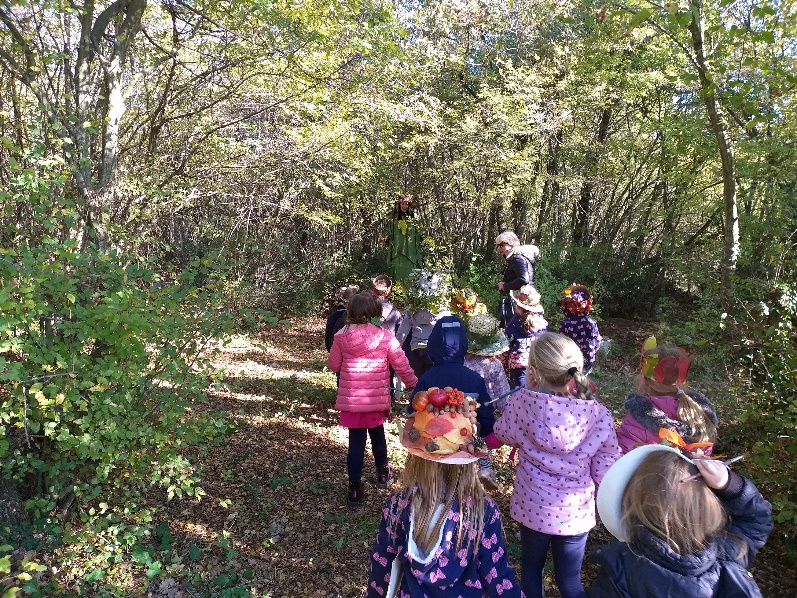 Poreč, rujan 2019.SADRŽAJ:    1. USTROJSTVO RADA……………………………………………………………………....31.1. Redovni programi…………………………....…………………………..………….31.2  Broj odgojnih skupina i broj djece……………….………………………..……......31.3. Podaci o poludnevnom i cjelodnevnom boravku…………………………………...5            1.4. Podaci o djelatnicima……………………………………………………..….…......5  1.5.  Radno vrijeme vrtića i smjenski rad……………………………………………….71.6. Struktura radnog vremena odgojitelja i stručnih suradnika………………………...92. JAVNI I POSEBNI PROGRAMI……………………………………………………........122.1. Program: Predškola……………………………………………………………......122.2. Program: Katolički  vjerski odgoj djece predškolske dobi………………………..132.3. Program: Redoviti program obogaćen sadržajima engleskog jezika……………...142.4. Program: Kraći program engleskog jezika…………………………………….......143. MATERIJALNI UVJETI RADA…………………………………………………………153.1. Plan nabave potrošnog materijala za odgojne skupine……………………………153.2. Plan investicijskog održavanja objekta i nabava opreme………………………....153.3. Nabava opreme……………………………………………………………………163.4. Dopuna didaktike u sobama odgojnih skupina i drugo…………………………....173.5. Izvori sredstava……………………………………………………………………174. NJEGA I SKRB ZA TJELESNI RAST I ZDRAVLJE DJECE………………………...185. ODGOJNO-OBRAZOVNI RAD……………………………………………………….... 195.1. Planiranje po odgojnim skupinama (ciljevi, zadaće, sadržaji i aktivnosti)………..195.2. Projekti u odgojno – obrazovnim skupinama……………………………..………195.3. Zdravstveni odgoj………………..………………………………………………...205.4. Programi socio – emocionalnog učenja…………………………………………...225.5. Blagdani i svečanosti………………………………………………………...…....235.6. Planirani poludnevni izleti……………………………………...…..……………..245.7. Kazališne predstave………………………………………………………..……...255.8. Timovi za planiranje i zajednice učenja…………………………………………..256. STRUČNO USAVRŠAVANJE …………………………………………………..………276.1. Individualni oblici rada……………………………………………………….…..27 6.2. Grupni oblici rada………………………………………………………………...276.3. Plan odgojiteljskog vijeća………………………………………………………...296.4. Asistenti……………………………………………………………………….….296.5. Savjetodavni rad………………………………………………………..………...297. SURADNJA S RODITELJIMA……………………………………………………….....298. SURADNJA S DRUŠTVENIM ČIMBENICIMA……………………………………….319. VREDNOVANJE PROGRAMA………………………………………………………....3310. PLANOVI I PROGRAMI RADA……………………………………………...……….33             10.1. Program rada ravnatelja-bitna zadaća…………………………………………..33             10.2. Bitna zadaća članova stručnog tima…………………..………………………...34             10.3. Program rada zdravstvene voditeljice..……………………………………...….35             10.4. Program rada edukatora - rehabilitator………………...…………..…….……...37             10.5. Program rada pedagoga………………………………………..………………..38             10.6. Program rada psihologa………………………………………………………....4011. SIGURNOSNO ZAŠTITNI PROGRAMI……………………………….…………......42Na temelju čl. 21. stavka 2. Zakona o predškolskom odgoju i obrazovanju, te članka 35. Statuta Dječjeg vrtića “Radost” Poreč – Parenzo, Upravno vijeće na sjednici održanoj dana 30. rujna 2019. god. donijelo jeGODIŠNJI PLAN I PROGRAM RADA 1. USTROJSTVO RADA   Dječji vrtić „Radost“ obavlja djelatnost ranog i predškolskog odgoja i obrazovanja. Osnivač ustanove je Grad Poreč.Vizija: Vrtić po mjeri svakog djeteta.Misija: Naša misija je djelovanje vrtića kao odgojno obrazovne ustanove, koja osigurava poticajno okruženje u kojem se dijete, djelatnik i roditelj osjeća sigurno te stječe znanja i vještine potrebne za život u zajednici koja ga okružuje.Sjedište ustanove je u Poreču, Rade Končara 7. Djelatnost odgoja i obrazovanja odvija se u slijedećim objektima:Grad Poreč: Dječji vrtić Radost I Poreč-Parenzo, Rade Končara 7, Poreč;Područni vrtić Radost II Poreč, O. Keršovani 14, Poreč;Područni vrtić Baderna, Baderna 4, Baderna.Općina Sveti Lovreč: Područni vrtić Sveti Lovreč, Gradski trg 1, Sveti Lovreč;Općina Kaštelir-Labinci: Područni vrtić Kaštelir, Brnobići 39, Kaštelir;Općina Kaštelir-Labinci: Područni vrtić Kaštelir, Kaštelir 25, Kaštelir;Općina Vižinada: Područni vrtić Vižinada , C. Grissi 48 B, Vižinada. Tablica 1: Podaci o broju odgojnih skupina, broju djece i stručnim djelatnicima Tablica 2: Podaci o broju djece uključene u poludnevni i cjelodnevni boravakIz navedenog proizlazi da je u ustanovi u redoviti program upisano ukupno 419 djece,  od toga 14 djece   u poludnevnom  6-satnom programu i 405  djece  u cjelodnevnom 10-satnom programu vrtića i jaslica. U predškolu je upisano 10 djece te vrtić ima ukupno 429 djece. U područnom vrtiću Vižinada  iskazana je veća potreba roditelja za upis djece u 10 satni redoviti program te je radi toga općina Vižinada  dala suglasnost za zapošljavanje jednog odgojitelja na određeno nepuno radno  vrijeme do 30. lipnja 2020.U  ovoj pedagoškoj godini nastavlja se provoditi inkluzija djece s teškoćama u razvoju u redovitim programima i to  u 4-satni, 6-satni i 8- satni boravak u vrtiću. Predškolskoj djeci s teškoćama,  djeci s višestrukim teškoćama u razvoju, kao i djeci s usporenim razvojem govora, a s elementima autističnog spektra omogućen je asistent.Vrtić će pohađati djeca sa zdravstvenim teškoćama: raznim alergijama na hranu (kod jednog djeteta iznimna alergija na kikiriki), netolerancija na određene namirnice, dijete s dijagnozom EPI, s febrilnim konvulzijama u anamnezi, produženim načinima pripreme hrane u odnosu na kronološku dob i dijete s konginirtalnim defektom crijeva.Roditeljima će se pružati podrška i osnaživati roditeljska uloga u obliku sudjelovanja individualnom radu kod edukatora – rehabilitatora i ostalih članova stručnog tima, boravkom u grupi, sudjelovanjem u suportivnim grupama, te u zajedničkom planiranju boravka djeteta u ustanovi.Tablica 3: Podaci o djelatnicimaRavnateljica:  stručni tim:Administrativna djelatnost:Tehničko osoblje:Na rodiljnom dopustu je odgojiteljica Korenić Sanja, a na bolovanju su  odgojiteljice Lučana Žužić i Jadranka Bronić. Za odsutne odgojiteljice osigurane su zamjene.Dječji vrtići “Radost” Poreč svoju će djelatnost obavljati u sedam organizacijskih jedinica, u namjenski izgrađenim objektima, i to: u Poreču (vrtić i jaslice), Kašteliru (vrtić i jaslice), Vižinadi, Sv. Lovreču i Baderni (vrtić i jaslice).1.5. Radno vrijeme vrtića i smjenski rad  Pedagoška godina počinje radom 2. rujna 2019., a završava 31. kolovoza 2020. Rad vrtića organiziran je kroz petodnevni radni tjedan, od ponedjeljka do petka sa sljedećim radnim vremenom:- 10- satni redoviti programi od 6,30 – 16,30 sati-   6- satni  redoviti programi od 7 – 13 sati.Odgojiteljice će u 10 satnom programu raditi u dvije smjene na način da rade 5,5 sati dnevno. Rad u smjenama će se izmjenjivati dan za danom.I.  smjena: od 6,30/7,00/7,30 sati do 12.00/12,30/13,00 satiII. smjena: od 10.00/10,30/11.00 sati do 15,30/16,00/16,30 sati.Radno vrijeme područnog vrtića Kaštelir (jaslička skupina): od 6,45 do 16,30 sati:            I. smjena: od 6,45 do 11,45 sati            II. smjena: od 10,30 d0 16,30 sati.Odgojiteljice će pratiti dolazak djece u vrtić i odlazak djece iz vrtića te na osnovu tih podataka organizirati radno vrijeme. Za vrijeme prilagodbe djece na početku pedagoške godine odgojiteljice će raditi duže od 5,5 sati u neposrednom radu s djecom, u dogovoru s ravnateljicom i stručnim suradnicima, a sve u skladu s uputama i potrebama.Redoviti 10 i 6 - satni program organiziran je u dječjem vrtiću u  Kašteliru na dvije lokacije, Vižinadi, Sv. Lovreču i Baderni,  a 10-satni u vrtićima „Radost I“ i „Radost II“,  jaslicama u Poreču i Baderni.Organizacija vrtića za vrijeme zimskih i ljetnih praznika organizirat će se prema potrebama roditelja , na  način što će se provesti anketa o potrebi pohađanja vrtića i rada pojedinih vrtića. Prvi dio zimskih školskih praznika počinju 23. prosinca 2019. i završava 3. siječnja 2020., a drugi dio započinje 24. veljače i završava 28. veljače.Ljetni školski praznici započinju 18. lipnja i traju do 31. kolovoza 2020.Državni praznici i blagdani:8.10./19.   Dan neovisnosti                                           1.11./19.   Dan svih svetih                                                25.12./19. Božić                                              26.12./19. Sveti Stjepan                                  1.1./20.     Nova Godina                                 6.1./20.     Sveta tri kralja                              12.4./20.   Uskrs (nedjelja)                                  13.4./20.   Uskršnji ponedjeljak                    1.5./20.     Praznik rada                                 11.6./20.  Tijelovo                                          22.6./20.  Dan antifašističke borbe                 25.6./20.  Dan državnosti                                5.8./20.    Dan domovinske zahvalnosti         15.8./20.  Velika Gospa (subota)                        Radno vrijeme odgojiteljica, stručnih suradnica i zdravstvene voditeljice u skladu je sa čl. 29., 32. i 35., DPS.Odgojiteljice su obvezne u neposrednom odgojno obrazovnom radu s djecom u skupini provesti 27,5 sati tjedno, a ostale poslove u sklopu satnice do punog radnog vremena. Ostali poslovi su planiranje, programiranje i vrednovanje rada, priprema prostora i poticaja, suradnja i savjetodavni rad s roditeljima i ostalima te poslove stručnog usavršavanja.Stručne suradnice rade 7 sati dnevno, a ostatak se odnosi na poslove vezane uz suradnju s drugim ustanovama, poslove stručnog usavršavanja, planiranja, pripreme za rad.Stručni suradnici obvezni su u neposrednom pedagoškom radu s djecom, odgojiteljima i roditeljima provoditi 25 radnih sati tjedno.Zdravstvena voditeljica poslove neposrednoga zdravstveno-odgojnog rada s djecom, odgojiteljima i ostalim radnicima u dječjem vrtiću obavljaju u sklopu 7-satnog radnog vremena, a ostatak se odnosi na poslove vezane uz suradnju s drugim ustanovama, poslove stručnog usavršavanja, pripreme za rad i druge poslove.Ostali djelatnici rade 40 sati tjedno,  8 sati dnevno od ponedjeljka do petka.1.6. Struktura radnog vremena odgojitelja i stručnih suradnika       Struktura radnog vremena odgojitelja u jaslicamana bazi 30 dana godišnjeg odmoraUkupni fond sati: 1752 satiRadni dani: 219Struktura radnog vremena odgojitelja u vrtiću na bazi 30 dana godišnjeg odmoraUkupni fond sati: 1752 sati	Radni dani: 219                                             Struktura radnog vremena pedagogana bazi 30 dana godišnjeg odmoraUkupni fond sati: 1752 satiRadni dani: 219Radno vrijeme od 7 sati do 14 sati =219 x 7=1533 sati                                Struktura radnog vremena edukatora - rehabilitatorana bazi 30 dana godišnjeg odmoraUkupni fond sati: 1752 satiRadni dani: 219 Radno vrijeme od 7 do 14 sati= 219x7=1533 sati                                   Struktura radnog vremena zdravstvene voditeljicena bazi 30 dana godišnjeg odmoraUkupni fond sati: 1752 satiRadni dani: 219 Radno vrijeme od 7 do 14 sati= 219x7=1533 sati2. JAVNI I POSEBNI PROGRAMI 2.1. Program predškole Tablica 4: Podaci o odgojnoj skupini predškoleProgram Predškole organizirat će se za djecu u  godini prije polaska u školu koja ne pohađaju redoviti program predškolskog odgoja u dječjem vrtiću. Program financira Ministarstvo znanosti i obrazovanja RH i  Grad Poreč. Program predškole je za roditelje besplatan.Vrtić će postupiti prema Pravilniku o provođenju programa Predškole, kojega je donio ministar (Narodne Novine 107 /14.). Suglasnost na program dobili smo 9. travnja 2015., KLASA: 601-02/14-03/00785; Ur.broj: 533-25-15-0008. Kao što je u tabeli prikazano  upisat će se 10 djece u skupinu kako nalaže državni pedagoški standard. Cilj: osigurati djeci uvjete u kojima će  razvijati sve svoje potencijale, zadovoljiti svoje interese i stjecati znanja, vještine i navike koje će im omogućiti uspješnu prilagodbu novim uvjetima života koji ih u školi očekuju  te  rasta i razvoja.Vrednovanje: propisana pedagoška dokumentacija, timska planiranja, rad u malim grupama uvažavajući sve materijale koji su nastali u neposrednom radu s djecom (audio-video  zapisi, fotografije, ankete, likovne mape, radni listovi, crtančice).Bitne zadaće: kroz područja razvoja utjecati na razvoj samostalnosti, pozitivne slike o sebi, stjecanje znanja, vještina, navika, te zadovoljavanju osnovnih i posebnih potreba. Na osnovu bitnih zadaća programirat će se sadržaji u planu i programu. Mjesto izvođenja: DV „Radost I“,Poreč, Rade  Končara 7.Vrijeme izvođenja: od 1.10.2019. g. do 31.05.2020.g., od ponedjeljka do četvrtka  od 15.00 17.00 sati, a petkom od 9 do 11 sati. Program će se provoditi u drugo vrijeme kada sadržaj i aktivnosti to zahtijevaju.Planirani broj dana i sati: 148 radnih dana, 296 sati.Program predškole neće se provoditi za vrijeme zimskih i proljetnih školskih praznika.Voditelj: Odgojitelj predškolske djece. 2.2. Program katoličkog vjerskog odgoja djece predškolske dobi Tablica 5: Podaci o odgojnoj skupini katoličkog vjerskog odgojaU vrtiću Radost II u jednoj odgojnoj skupini s programom katoličkog vjerskog odgoja djece predškolske dobi, upisano je 18 djece od  4, 5 i 6-oj godini života.Suglasnost na PROGRAM katoličkog vjerskog odgoja djece predškolske dobi u dječjem vrtiću „Radost“ dana je 20. siječnja 2003. Zavod za unapređivanje školstva KLASA:601-01/02-01/0140, UR.BROJ: 532-06-03/2-03-1.Cilj: U skladu s ciljevima cjelovitog predškolskog odgoja njegovati i razvijati religioznu dimenziju djeteta osposobljavajući ga, primjereno njegovoj dobi, za otkrivanje, prihvaćenje i življenje autentičnih vrednota Evanđelja u odnosu na sebe, druge te na poseban način Boga.Nositelj programa: odgojiteljica Katica Tomaić. Odgojiteljica Katica Tomaić završila je program stručnog teološko-katehetskog doškolovanja za vjerski odgoj djece predškolske dobi na Teologiji u Rijeci u trajanju od dva semestra akademske godine 2001./2002. Broj potvrdnice: 32/2004., od 16.listopada 2004.U skupini radi i odgojiteljica Lidija Radaković.Vrijeme izvođenja: rujan 2019.- lipanj 2020.g.Financiranje: Grad Poreč-iz uplate korisnika usluga redovnog programa-roditelji neće posebno plaćati program.2.3. Redovni program obogaćen sadržajima engleskog jezikaSuglasnost na program dobili smo 3.ožujka 2015. Klasa: 601-02/14-03/01664; Ur.broj: 533-25-15-0004Program će se tijekom pedagoške godine provoditi u odgojnoj skupini djece od 4 i 5 godina u  područnom vrtiću Vižinada u sklopu redovnog programa vrtića. U odgojnoj skupini upisano je 20 djece. Cilj: omogućiti djeci upoznavanje sa stranim jezikom, približiti engleski jezik na djeci blizak način igrama, glazbenim aktivnostima i svakodnevnom konverzacijom, upoznati djecu s engleskom kulturom i običajima.Voditeljica programa: Kristina Brežac Legović, odgojiteljica.Vrednovanje će se evaluirati kroz svakodnevna zapažanja - zapisi, fotografiranje i snimanje rada, roditeljske sastanke. U vrednovanje programa uključivati stručne suradnice vrtića.Vrijeme izvođenja: rujan 2019. - lipanj 2020.g.Financiranje: Općina Vižinada-iz uplate korisnika usluga redovnog programa-roditelji neće posebno plaćati program2.4. Kraći program engleskog jezikaKraći program engleskog jezika organizirat će se za djecu s navršenih pet i za djecu sa šest godina.Cilj: Stvoriti adekvatno okruženje i poticati cjelokupni razvoj djeteta, s naglaskom na onima koji će zadovoljiti djetetovu potrebu za učenjem stranog jezika. Birat će se aktivnosti koje su zabavne, lako pamtljive, sa sadržajima i načinom primjerenim djeci i koji će djeci biti blizak i nadasve zanimljiv.Kod djece će se razvijati senzibilitet za engleski jezik, poticati ih na situacijsko učenje riječi i fonetskih formi engleskog jezika. Usvajanje engleskog jezika odvijat će se kroz igru kao temeljnu aktivnost djeteta predškolske dobi. Voditeljica programa: Gordana Krevatin, Udruga RUBORA za odgojno obrazovni rad Novigrad, Sv. Servul 6/J.Vremenik: od 1. listopada 2019. do 30. travnja 2020., jedanput tjedno. 	Mogućnosti održavanja: u DV Radost I u 16,30/ u DV Radost II u 14,30 ili u 15,30 sati.Mjesto održavanja: DV Radost I, Rade Končara 7  i DV Radost II, O.Keršovanija 14, Poreč.3. MATERIJALNI UVJETI RADA  Materijalni uvjeti rada ustanove ovise o odobrenim financijskim sredstvima iz proračuna Grada i općina.3.1. Plan nabave potrošnog materijala za odgojne skupineMaterijal potreban za likovno izražavanje djece nabavljat će se u rujnu te tijekom godine prema potrebama rada odgojitelja.3.2. Plan investicijskog održavanja objekata i nabava opremeDječji vrtić „Radost I“,Zamjena rasvjetnih tijelaUređenje dijela dvorišta-betonska staza Nabava i montaža novih „harmonika“ vrata na sportskoj dvorani Sanacija sanitarija za osoblje vrtića. Zaštitna podloga - igrala na dvorištuSanacija betonskih plafona u zgradi vrtića (hol, dvorana, blagovaona)Maske za radijatore u garderobama sobe 3, 4, 5 i 6Postavljanje protuklizne zaštite na podovima u sanitarijaUređenje vrta ispred sobe 2.Dječji vrtić „Radost II“1. Zaštitna podloga ispod igrala na dvorištu2. Postavljanje zaštitnih maski na radijatore3. Uređenje terena za nogometno igralište na dvorištu vrtića4. Bojanje amfiteatra u dvorištu5. Ličenje blagovaone i sobe.Dječje jaslice Poreč1. Brušenje i lakiranje parketa  2. Zamjena postojećih  podnih keramičkih pločica na vanjskoj terasi4. Postavljanje novih PVC prozorskih okvira u  glačaoni, uredu pedagoga i u toploj vezi	5. Popravak nadstrešnice na glavnom ulazu 6. Sanirati pod u toploj vezi7. Nabaviti i montirati nova vrata na kabinama toaleta (soba 4).Područni vrtić Kaštelir1. Brušenje i lakiranje parketa Područni vrtić Baderna1. Postavljanje zaštitne podloge ispod PVC igralaPodručni vrtić Sv. Lovreč1. Brušenje i lakiranje parketa.3.3. Nabavka opreme   Dječji vrtić „Radost I“ Profesionalna perilica  za rublje Klima za polivalentni prostor vrtića 1 kom.Kompjuter - 1 kom. Nabava sitnog kuhinjskog inventara  Mikser-profesionalni za kuhinju7.  Mobilno korito za rublje 2 kom.8.  Muzička kutija-razglas9.  Ormari-garnitura za sobu 110. Pluto pano za garderobu za  sobu 3 i za sobu 211. Svjetleći stol za sobu 312. Niski ormar s tri otvorene police za sobu 313. Fotelje i dvosjed s rukonaslonom za kutić u sobi 414. Tepih pista za sobu 515. Sportska oprema16. Vozilo za prijevoz gotove hrane iz DV Radost I u vrtić Baderna17. Foto aparat – 3 kom (soba 1, 2, 5)18. Ormar za sredstva za čišćenje  19. Sređivanje registraturnog i arhivskog gradiva20. Didaktika za sve skupine. Dječje jaslice Poreč PVC kutije za igračke ( soba 4 i soba 2)Bazen za igre vodom i igre krutim materijalima (soba 1 i soba 4)Ormar s policama i 4 duboke kutije (soba 4)Polica jež za centar obiteljske igre (soba 4)Kanta za otpadke za sobu (soba 4)Otvoreni ormar sa 6 polica 2 kom.- niski (soba 1)Dječji stol 80x80 cm. (soba 1)Polica za likovni materijal (soba 2)Polica za likovni materijal na kotačima (soba 3)Stol za pijesak i vodu ( soba 3)CD player za (soba 3)Ormar za skladištanje sredstva (soba 5)Polukružni stol 1 kom. (soba 5).Nabava didaktičkog materijala za sve odgojne skupine.Dječji vrtić Radost IIOrmar-metalni za metle, 2 kom.(za prizemlje i kat)Nabava sitnog kuhinjskog inventara Mikser-profesionalni za kuhinjuSlikovnice i dječja enciklopedija (odg.Žeželj S. i Daris Poropat J. )Ormar s otvorenim policama (Maretić D. i Đurin I. V.)Jedna polica na kotačima (Tomaić K. i Radaković L.)CD s dječjim pjesmicama (Tomaić K. i Radaković L.)Glina, 6 skupinaPano pluto za hodnik na katu, 2 kom.Pristup internetu Sobne lopte od spužve za sobu (Bronić J. i Bratović A.)Igralo (dvorište) za jasličku skupinuSlikovnice i puzzle (za jasličku skupinu)Stolić i fotelja za obiteljski kutić (za jasličku skupinu)PVC plastične kutije za igračke za sobu (odg. Žeželj.S. i Daris Poropat J. i Tomaić K. i Radaković L.) Didaktika za sve skupineEkran za računalo za Radost II.Područni vrtić Baderna1. Podloga za stol za presvlačenje djece (jaslice)2. CD player (jaslice)3. Poligon za sobu (jaslice)4.PVC kutija za odlaganje igračaka (vrtić)5.Sportski rekviziti (lopte spužvaste, čunjevi, loptice) (vrtić)6.Niski ormar s policama (vrtić)7. Suncobran iznad pješčanika.Područni vrtić Kaštelir1. Fotokopirni aparat2. Klima uređaj (Blažević M. i Muller D.)3.CD player za jaslice4. Zavjese-rolo u jednoj odgojnoj skupini5. Didaktička sredstva i slikovnice 6. Garederobni metalni ormar za radnu odjeću7. Ormar za odgojiteljice (Kocijančić S. i Radisavljević D.)Područni vrtić Vižinada1. Glazbeni kutić (Beaković J. i Brežac L.K.)2. Kazalište lutaka – kutić (Jurman N. i Lončarić T.)3.Didaktika za obje skupine.Područni vrtić  Sv. Lovreč1. Stolice za odgojiteljice 2 kom.2. Didaktička sredstva i slikovnice.Sitni inventar i radno zaštitna odjećaKuhinjski sitni inventar, radno zaštitna odjeća i obuća nabavljat će se prema planu i programu kojeg su sastavile zdravstvena voditeljica i glavne kuharice.3.4. Dopuna didaktike u odgojnim skupinama i drugo U pedagoškoj 2019./2020.g. nabavit će se didaktika,slikovnice i stručna literatura za  odgojno-obrazovne skupine , ukoliko bude financijskih sredstava –vlastitih ili  sredstva iz proračuna Grada, općinskih proračuna i državnog proračuna.3.5. Izvori sredstava1. Gradski proračun2. Općinski proračun3. Uplate korisnika usluge-roditelja4. Državni proračun4. NJEGA I SKRB ZA TJELESNI RAST I ZDRAVLJE DJECE   4.1. Inicijalni intervju       - uvid u liječničke svjedodžbe (izdvajanje značajnih podataka: kronične bolesti,         febrilne konvulzije, alergije), procijepljenost djeteta.4.2. Prilagođavanje dnevnog ritma (hranjenje, potrebe za dnevnim odmorom, specifičnosti i         potrebe pojedinog djeteta s teškoćama u razvoju)     - osiguravanje dijetalne prehrane djeci na osnovu liječničkih nalaza     - osiguravanje prehrane djece prema vjerskim opredjeljenjima     - prilagođavanje  materijalnih i prostornih uvjeta djeci s teškoćama u razvoju.4.3. Osiguravanje preporučenih smjernica pravilne prehrane, iz „Programa zdravstvene zaštite       djece, higijene i pravilne prehrane djece u dječjim vrtićim“ primjerene dobi djeteta     - praćenje kvalitete i kvantitete prehrane i mikrobiološke čistoće u suradnji s ovlaštenim         ustanovama.4.4. Praćenje  provođenja preporučenog i pravilnog dnevnog ritma boravka djeteta u vrtiću       (vrijeme obroka, boravak na svježem zraku i dnevni odmor )     - provođenje pravilnog postupanja i ponašanja vezanih uz klimatološke promjene (zaštita         od sunca, optimalan unos tekućine, zaštita od hladnoće)     - osiguravanje optimalnih uvjeta prehrane i sigurnog boravka pri poludnevnim odlascima u       prirodu.4.5. U sklopu plana i programa odgojno obrazovnih djelatnika uklopiti teme iz zdravstvenog       odgoja promičući pravilne prehrambene i higijenske navike, stvaranje pozitivnog odnosa         prema cijepljenju, ukazivati na važnost očuvanja okoliša, na opasne igre i predmete te        otrovno i visoko alergogeno bilje     - promicati pozitivno stajalište prema zdravstvenom osoblju, bolestima i bolesnicima        (bolesnoj djeci i odraslima).4.6. Praćenje psihofizičkog rasta i razvoja djece      - identifikacija djece s odstupanjima u psihofizičkom razvoju u odnosu na dob     - provođenje antropometrijskih mjerenja     - skrb za oboljelo dijete te pomoć pri hitnim stanjima     - prema intderesima roditelja organizirati radionice s ciljem savjetovanja. 4.7. Provođenje protuepidemijskih mjera     - provođenja mjera iz sigurnosno-zaštitnog programa     - provođenja održavanja, čišćenja i dezinfekcije prostora i okoliša vrtića       -  osiguravanje provođenja DDD mjera     - održavati implementirani HACCAP sustav.4.8. Provoditi i pratiti primjenu zaštite od velikih vrućina od svibnja do listopada   a  prema       „Protokolu o postupanju i preporukama za zaštitu od vrućine“, Ministarstva zdravstva         koje će se dostaviti svakoj odgojno obrazovnoj skupini     - osigurati pravovremenu dostupnost protokola     - provoditi i pratiti primjenu smjernica iz protokola.5. ODGOJNO-OBRAZOVNI RAD5.1. Planiranje po odgojnim skupinama Odgojno-obrazovni rad provodi se u odgojno-obrazovnim skupinama od navršene prve godine života  do polaska u osnovnu školu. Djeca pohađaju 10-satne i 6-satne redovite programe koji zadovoljavaju osnovne i posebne potrebe roditelja.Svaka odgojno-obrazovna skupina donosi tromjesečni plan i program na osnovu kurikuluma i programskog usmjerenja odgoja i obrazovanja predškolske djece. Cilj je stvarati uvjete koji će poticati djetetov rast i razvoj.Odgojitelj će voditi pedagošku dokumentaciju propisanu Pravilnikom o obrascima i sadržaju pedagoške dokumentacije i evidencije o djeci u dječjem vrtiću ( NN 83/01). Osim propisane pedagoške dokumentacije odgojitelji će dokumentirati odgojno-obrazovni rad razvojnim mapama, likovnim mapama, fotografijama djece u aktivnostima, video snimkama.Popis dokumentacije:1. Knjigu pedagoške dokumentacije odgojne skupine2. Imenik djece3. Program stručnog usavršavanja4. Individualni dosje djeteta5. Godišnje izvješće o ostvarivanju plana i programa rada.Planiranje će se obavljati po odgojno-obrazovnim skupinama i to tromjesečno, tjedno,dnevno.Odgojiteljice će uređivati prostore prema interesima djece, formirat će nove centre. Organizirat će se fleksibilna organizacija popodnevnog odmora, osmišljavati suradnju sa susjednom grupom- otvoriti vrata između odgojnih skupina radi zajedničkih aktivnosti i druženja djece.Vrtić će nastaviti  projekt kojeg je inicirala Istarska županija, Upravni odjel za kulturu, čiji je osnovni cilj očuvanje istarskog identiteta, odnosno uvođenje zavičajne nastave i tradicije u predškolske ustanove. Osnivač ustanove Grad Poreč podržava ovaj projekt pod nazivom „Istra u očima djece“ s temom “ Što nas povezuje kao susjede (riječ, pjesma, predmet, igra, igračka…)“. Tema projekta našeg vrtića je „Borša puna kula i zidina, besid i starih igara“. U projekt zavičajne nastave uključene su tri odgojno obrazovne skupine: odgojiteljice Jasna Beaković i Kristina Brežac Legović iz PV Vižinada, Višnja Đurin Ipsa i Davorka Maretić iz DV „Radost II“ i Dolores Ritossa i Sabina Zulijani iz DV „Radost I“.5.2. Projekti u odgojno – obrazovnim skupinama Tablica 6: Popis projekata u neposrednom radu s djecom Ostale odgojne skupine odredit će uključivanje u projekte prema potrebama i interesima djece.5.3. Zdravstveni odgojTeme iz zdravstvenog odgoj u odgojnim skupinama, u suradnji s odgojiteljicama i njihovim planom i programom, provodit će zdravstvena voditeljica Vesna Radman:Tablica 7: Popis tema zdravstvenog odgoja5.4. Programi socio – emocionalnog učenja5.4.1. Program „Radosno Rastem“Program socioemocionalnog učenja „Radosno…Rastem“ sastoji se od edukacije za odgojiteljice, primjenu programa i supervizije.Osnovni koncepti i sadržaj programa baziraju se na Paths – Rastem programu (autori: C. Domitrovich, M. Greenberg, i suradnici). U procesu implementacije i provođenja tijekom dvije prethodne godine program se modificirao na osnovu potreba i iskustava odgajateljica DV Poreč.Ciljevi programa: -povećati samokontrolu, tj. sposobnost djeteta da, kad je ljuto ili u konfliktnoj situaciji, stane i  promisli prije djelovanja, bolje upoznati i izvježbati korake za rješavanje problema-povećati razumijevanje i uporabu vokabulara za logično razmišljanje i rješavanje problema,   npr. „ako, onda“ i „zašto …zato što“-povećati razumijevanje emocija i emocionalnih stanja, npr. Uzbuđen, razočaran, zbunjen,    kriv, i sl.-povećati svijest o tome kako vlastito ponašanje utječe na druge-povećati sposobnost primjene vještine za rješavanje problema kako bi se spriječili/ili riješili  problemi i sukobi u društvenoj interakciji. Namjena programa: razumijevanje osjećaja, samokontrola, rješavanje problema, odnosi s vršnjacima i samopouzdanje. Sudionici programa: Program će se provoditi u 5 odgojno obrazovnih skupina djece od 5 i 6 godina (77 djece) i jednom skupinom koja nastavlja program (devetero djece). Odgojiteljice koje će započeti s primjenom programa: Sanja Beletić i Anita Rubil (21), Tereza Banić i Mirna Kurelović (7), Kristina Gašparac i Jadranka Kastrati (21), Nives Jurman i Tatjana Lončarić(14), Moira Blažević i Danijela Muller (14). Odgojiteljice koje nastavljaju primjenjivati program: Katica Tomaić i Lidija Radaković. Način realizacije i trajanje: tijekom pedagoške godine održat će se tri edukacije po tri sata i supervizija prema potrebi, primjena programa u neposrednom radu s djecom ostvaruje se 1,5 sat tjedno (55 sati godišnje)Vremenik :  od listopada 2019. do lipnja 2020. g.Edukator  i supervizor projekta: Gordana Vorkapić Jugovac, psihologinja, stručna suradnica Zdravog grada PorečKoordinator i supervizor:  Suzana Uzelac, pedagoginja vrtića. Vrednovanje programa: upitnici i fokus grupa na kraju pedagoške godineUpitnik za odgojiteljice nakon programa, anketa za roditelje, razgovor s timom za implementaciju-fokus grupa na kraju pedagoške godine.Troškovnik projekta:Projekt financira Zdravi grad Poreč:Materijali (lica osjećaja za svako dijete, plakati za svaku grupu, priručnik za svaku odgajateljicu, životninje iz Paths programa  za skaku grupu, slikovnice) troškovi supervizije,  edukacije i evaluacije 5.4.2. Pedagoške radionice socio – emocionalnog učenjaTijekom prošle pedagoške godine tražeći odgovor na pitanje „Kako djetetu pomoći da stječe prijatelje i razvija prijateljstvo“ odgojiteljice i pedagoginja osmislile su tri pedagoške radionice za pod nazivom „Boje prijateljstva“ kojima se  djeca  potiču na suradnju, pozitivan i tolerantan odnos s drugima, međusobno pomaganje, odgovorno ponašanje  i prihvaćanje različitosti. Interaktivne radionice sastavljene su od igara sa širokim spektrom zabavnih sadržaja i animiranih projekcija na temu prijateljstva provode se s predškolcima.  Kroz igre i animirane projekcije djeca razgovaraju o tome zašto je važno imati prijatelja, zašto im je netko prijatelj, koje osobine prijatelja oni imaju, što vole raditi s prijateljima, kada i kako pomažu prijateljima  i na koji način rješavaju međusobne probleme. Aktivnosti i zadaci  pedagoških radionica  zahtijevaju  od djece suradnju, pomoć i podršku. Nakon radionica djeca će nacrtati svoga prijatelja i vrednovati provedene aktivnosti i dobiti. Pedagoške radionice će se pod voditeljstvom pedagoginje i odgojiteljica održati tijekom veljače i ožujka, po tri u centralnim i po dvije u područnim vrtićima: Vrtić „Radost I“ – četiti  skupine (S3 – 12 , S4 - 21, S5 – 14, Predškola – 10 predškolaca)Vrtić „Radost II“ – dvije skupine (S1, S3 i S4 – 19, S6 – 19 predškolaca) Područni vrtići – četiti skupine: Baderna-12, Kaštelir -14, Sv. Lovreč -8, Vižinada -13djece.5.5. Blagdani i svečanosti Tablica 8: Blagdani i svečanosti koji će se kroz određene sadržaje i aktivnosti                        obilježavati tijekom pedagoške godineTijekom godine odgojno obrazovne skupine djece bit će uključene u javne priredbe, kazališne predstave, odlazit će na poludnevne izlete (grupa s odgojiteljima ili s roditeljima).5.6. Tablica 9: Planirani poludnevni izletiIzleti u suradnji s roditeljima5.7. Kazališne predstaveOdabir kazališnih predstava koje će se pratiti izvan mjesta boravka odnosi se na Gradsko kazalište lutaka Rijeka i kazališta u Puli (Istarsko narodno kazalište, Teatar Naranča. U navedena kazališta ići će djeca srednje i starije dobi. Djeca mlađe dobi pratit će predstave u vrtiću i u gradu.U vrtiću će se  za jasličke skupine i djecu mlađe dobi Radost I (S1,S2 I S6)  i Radost II (A.B. I J.B.) te PV Baderna (jaslice i vrtić) u drugom dijelu pedagoške godine organizirati predstava Male scene (Voda ili Svjetlo). Sve odgojne skupine odlučil su  se za predstave Produkcije Z  (“Šuma” ili “Božić”), a Radost II i za predstave Čupka. na Timskom planiranju  izrazili su želje roditelja za jednom predstavom mjesečno5.8. Timovi za planiranje odgojno obrazovnog rada sastajat će se tromjesečno u sastavu:radost i    - 13 odgojiteljica Jaslice Poreč I  - 10 odgojiteljicaRadost II - 12 odgojiteljica Područni vrtići Kaštelir  i Sv.Lovreč - 8 odgojiteljicaPodručni vrtić i Jaslice Baderna i Područni vrtić Vižinada - 8 odgojiteljica Timovi na čelu sa stručnim timom sastajati će se u rujnu/19., listopadu/19., siječnju /20, ožujku/20. i lipnju/20. U tromjesečnom planiranju isplanirat će se osnovne potrebe sa zadacima kroz područja razvojne dobi djeteta, blagdane, svečanosti, suradnju s roditeljima te pratiti valorizaciju zadataka. Tablica 10: Teme koje će održati članovi stručnog tima U ovoj pedagoškoj godini radom nastavljaju dvije skupine „ZAJEDNICA UČENJA“ i osniva se  jedna nova.Sadržaj rada: „Zajednica učenja“  je zajednica odgojitelja koji uče i rade na poboljšanju vlastite kvalitete rada; razmjenjuju se primjeri dobre prakse i materijali za rad, gledaju i komentiraju video-snimke koje ilustriraju kvalitetnu praksu te se razvijaju planovi za unapređenje rada. Aktivnim sudjelovanjem, refleksijom na iskustvene situacije razmjenjuju se primjeri dobre prakse, a kritičkim promišljanjem i partnerstvom s drugima, odgojiteljice unapređuju kvalitetu svog profesionalnog rada. Razmjenjuju se  spoznaje sa stručnih skupova te se pomaže u primjeni istih u praksi. Kroz zajedničke refleksije odgajatelji imaju mogućnost biti " kritički prijatelji ", dati i primati povratne informacije te promišljati i razvijati vlastitu praksu.Cilj je osnažiti odgojitelje i stručne suradnike na pokretanje promjena i osposobiti ih za implementaciju suvremenog kurikuluma u život i rad  ustanove.Skupina: Dječji vrtić i jaslice Radost II , Područni vrtić  Baderna i dio jaslica Radost ICilj: Posvijestiti važnost razvijenog sustava dokumentiranja i belježenja zapaženog tijekom promatranja svakog djeteta kako bi na osnovu zapaženog planirali poticaje i aktivnosti za djecu te suradnju s roditejima i stručnim timom.Područja rada: Zajednica učenja ove skupine nastavit će sa područjem rada  Praćenja, procjenjivanja i planiranja kojim će se podržati razvoj i učenje svakog djeteta.Izabran je standard 4.1., indikator 4.1.3. kojim odgojiteljica osigurava da se proces procjenjivanja temelji na jakim stranama djeteta te na njegovim individualnim potrebama i interesima kao i standard 4.2., indikator 4.2.1. kojim se planirane aktivnosti  temelje na razinama i interesima djece kako bi im omogućila usvajanje potrebnih kompetencija za istraživanje i cjeloživotno učenje.Jedno od sredstava praćenja i procjenjivanja bit će i razvojne mape na kojima se nastavlja raditi ove, kao i prethodne dvije  pedagoške godine. Način i vrijeme rada: Tijekom pedagoške godine osam susreta po 1,5 sat, ukupno 12 sati (rujan - svibanj).  Voditeljice: Davorka Maretić i Katica TomaićSudionici: uz voditeljice, odgojiteljice Višnja Đurin Ipsa, Jadranka Kastrati, Kristina Gašparac, Lidija Radaković, Svetlana Žeželj, Jasna Daris Poropat, Maja Bosanac, Dijana Prgomet Đaković, Morena Mišetić, Ivana Mahić, Ivančica Sokolović, Gordana Bočkor i Jelena Brčić.Skupina: jaslice Radost I , jaslice Baderna i jaslice KaštelirCilj: osigurati djeci sigurno, poticajno, zanimljivo, zdravo i inkluzivno fizičko okruženje koje će ih potaknuti na samostalnost, istraživanje i učenje.Područje rada: Okruženje za učenje Okruženje najsnažnije određuje kvalitetu iskustava djece ranie dobi, a time i kvalitelu njihova učenja. U stvaranju poticajnog materijalnog i socijalnog okruženja polazimo od suvremenih znanstvenih soznaja o prirodi učenja djeteta koje naglašavanju da ono uči čineći u interakciji s drugom djecom i odraslima. Okruženje za učenje u svakoj odgojnoj skupini uvelike ovisi o specifičnostima određene skupine djece, razvojnim mogućnostima i interesima, ali i samom odgojitelju koji stvara uvjete za zadovoljavanje djetetovih potreba i interesa u cjelokupnom odgojno – obrazovnom pristupu. Planiranje, organiziranje i stvaranje poticajnih prostorno – materijalnih i socijalnih uvjeta temeljimo na kontinuiranom promišljanju sljedećih pitanja: Koje su stvarne potrebe djece?, Kako djeca prirodno i najučinkovitije uče? Koja je uloga odgojitelja u odgoju i učenju predškolskog djeteta?, U kojoj mjerei oovako osmišljen proctor potiče učenje djeteta? Kako konkretno ponuđene materijale mogu koristiti? i sl.Način i vrijeme rada: Jednomjesečni susreti (listopad, studeni, siječanj, veljača, ožujak, travanj, svibanj i lipanj), osam susreta u trajanju od 2 sata.Voditeljice: Vanja Bezmalinović i Dragana Mađarac ArmanSudionici: uz voditeljice, odgojiteljice Danijela Ritoša, Marina Gavrić, Nada Marković, Petra Šegon, Lidija Čeko, Larisa Laković, Branka Šajina,Tina Kodrnja, Emina Bjelić i Mikela Matić.Standard i indikator odredit će se u mjesecu listopadu.Skupina:Dječji vrtić Radost I, Područni vrtić Kaštelir i Područni vrtić Sv.LovrečPodručje rada: Profesionalni razvojKvalitetnu pedagošku praksu implementiraju odgojitelji koji su kontinuirano uključeni u proes profesionalnog i osobnog razvoja, reflektiraju o vlastitoj praksi, surađuju s kolegama i na njih prenose svoj entuzijazam za cjeloživotno učenje. Odgovornost je odgojitelja da svakom djetetu osiguraju najbolju podršku za razvoj i učenje.Cilj: kroz ovo područje međusobno osvijestiti koje su naše jake strane, koja je naša vizija poučavanja koju želimo dostići u svojoj profesionalnoj praksi.Način i vrijeme rada: jedan sat mjesečno, sedam susreta tijekom pedagoške godineVoditeljica: Dolores Ritossa i Sabina ZulijaniSudionici: uz voditeljice, Anita Rubil, Moira Blažević, Danijela Muller, Samanta Kocijančić, Diana Radisavljević, Štefanija Radanović Dalia Vladić. Standard i indikator odredit će se u mjesecu listopadu.STRUČNO USAVRŠAVANJECilj stručnog usavršavanja stručnih djelatnika, odgojitelja i stručnih suradnika,  je proširivati i stjecati nova znanja, te razvijati kompetencije kako bi obavljali što kvalitetniji odgojno obrazovni rad s djecom. 6.1. Individualni oblici radaOdgojiteljice i stručni suradnici individualno će se usavršavati prateći nove spoznaje iz područja uže struke, pedagogije, psihologije, edukacijske rehabilitacije, zdravstva, te će voditi program stručnog usavršavanja.6.2. Grupni oblici radaČlanovi stručnog odgojiteljskog vijeća: odgojiteljice, pedagoginja, psihologinja, edukator - rehabilitator, zdravstvena voditeljica i ravnateljica sudjelovati će na stručnim skupovima, seminarima, simpozijima i kongresima  u organizaciji Agencije za odgoj i obrazovanje RH i grupnim oblicima rada u vrtiću.Profesionalni razvoj odgojitelja usmjerit će se prema manjim grupama koje će jačati samoorganizacijski potencijal vrtića, a koji vodi osiguravanju kontinuiteta u unapređenju odgojno obrazovne prakse.Stručne suradnice i odgojiteljice prisustvovat će stručnim skupovima u organizaciji Agencije za odgoj i obrazovanje i drugih ustanova u svrhu metodičkog i pedagoškog usavršavanja:1.  Tema: „Put do europskih projekata u vrtiću – od prijave do provedbe“, Medulin,  17.       studenoga 2019. od 10,00 do 16,00 sati     Sudjelovat će odgojiteljice: Vanja Bezmalinović, Višnja Đurin Ipsa i Kristina Gašparac     Organizator: AZOO Tema: 10. stručni skup predškolskih ustanova Istarske županije, Rovinj, 16. 10. 2019.od 8,30 do 13,35 satiSudjelovat će: Vesna Radman, Mirjana Smodek, Nataša Osmanović, Dunja Olić, Jasna Daris PoropatOrganizator: Zavod za javno zdravstvo Istarske županije Tema: Uloge u ispitnim i povjerenstvima za stažiranje (dvodnevni stručni skup)      Sudjelovat će: Divna Radola, ravnateljica i članovi stručne službe Organizator: AZOOCiklus radionica: Unapređivanje kompetencija stručnog suradnika psihologa u dječjem          vrtiću, Rijeka, jednom mjesečno – subotom      Sudjelovat će: Nataša Osmanović, psihologinjaTema: Pisanje pedagoške dokumentacije, Tar, 28. 9. 2019. od 9,00 do 12,30 sati      Sudjelovat će: Suzana Uzelac, pedagoginja      Organizator: Dječji vrtić „Morski konjić“Tematske Sanela radionice za učenje engleskog jezika-udruga za promicanje cjeloživotnih            kompetencija odgojitelja, Pula      Sudjelovat će odgojiteljice: Kristina Brežac Legović, Jasna Beaković.Tablica 11: Stručno usavršavanje za odgojitelje i stručne suradnike u vrtiću Za odgojiteljice jaslica „Radost I“, „Radost II“, PV Baderna i PV Kaštelir u suradnji s Dječjim vrtićem Olga Ban iz Pazina održat će se refleksivne grupe na temu: Prostor dječjeg vrtića kao treći odgojitelj. Refleksivnim grupama prethodit će po obostrana posjeta odgojnim skupinama (odgojiteljice jaslica bit će podijeljene u dvije skupine). Cilj je na konkretnim primjerma uređenja  vrtića stvarati ugodnu inspiraciju i poziv na promjene. Jedan radni susret, s navedenim ciljem, odgojiteljice oba vrtića održat će u Dječjem vrtiću Fijolica u Novom Vinodolskom.Za odgojiteljice uključene u program socio-emocionalnog učenja  „Radosno Rastem“ edukaciju od tri susreta po tri sata provest će suradnica Zdravog grada Gordana Vorkapić Jugovac, psihologinja. Superviziju će prema potrebi provoditi pedagoginja vrtića. Za asistentice će edukator – rehabilitator uz redovite individualne informacije održati dva susreta po dva sata u cilju osposobljavanja za što kvalitetniju integraciju djece s teškoćama u razvoju i uključivanje u aktivnosti odgojne skupine (listopad itravanj).S odgojiteljicama koje imaju djecu s teškoćama održat  će dva susreta po odgojnoj skupini (prema smjenama odgojiteljica), a prema potrebi i više.6.3. Plan odgojiteljskog vijećaTablica 12: Plan odgojiteljskog vijeća6.4. Asistenti Djeci s teškoćama u razvoju kronološke dobi od 3 godine do polaska u školu omogućeno je osam asistentica kako bi uz odgojiteljice i druge djelatnike poticale razvoj socijalnih vještina   empatiju među djecom i druge razvojne sposobnosti. Stručni tim je utvrdio da za dvoje djece će uz medicinsku dokumentaciju biti potrebni asistenci. Asistentice su: Mirjana Blaško, Ornela Šegon, Alisa Hadžiefendić, Danijela Gašparini, Gordana Putina Maružin, Nataša Radić. 6.5. Savjetodavni radPsihologinja će za odgojiteljice, vezano uz problematiku rada s djecom, omogućiti savjetovanje dva puta mjesečno uz prethodnu najavu: prvi i treći četvrtak u mjesecu od 12,00 do 15,00 sati. 7. SURADNJA S RODITELJIMA Razvijat ćemo suradničke i partnerske odnose odgojitelj - roditelj - stručni tim, te uključivati roditelje u edukativno-suportne grupe i aktivnosti u neposrednom odgojno-obrazovnom  radu s djecom.Na roditeljskom sastanku na početku pedagoške godine roditelji će biti upoznati sa ciljevima i zadacima odgojno obrazovnog rada u grupama.Odgojiteljice će u svojim grupama organizirati kreativne radionice  s roditeljima i djecom,  organizirat će aktivnosti vezane uz projekte, druženja, razgled grada, odlazak u gradski aquarium, poludnevne izlete i obilježavanje Dana vrtića. U suradnji s roditeljima  organizirat će se i druge razne aktivnosti (s roditeljem iz S3 planirano je oslikavanje platna, u suradnji s roditeljem koji je izradio držače za čaše izbačena je upotreba plastičnih čaša u PV Vižinada i sl.)U svim skupinama vrtića i jaslica održat će se po pet roditeljskih sastanaka, po osam informacija u vrtiću i po pet u jaslicama, više od toga prema potrebi.Individualne informacije organizirat će se sa  ciljem upoznavanja roditelja o osobnim potrebama i psihofizičkom rastu i razvoju djeteta. Svaka odgojna skupina dužna je napisati Plan suradnje s roditeljima na nivo skupine , koja je dio pedagoške dokumentacije.Stručni tim vrtića održat će  radionice po odgojnim skupinama, a na osnovu iskazanih potreba roditelja.Tablica 13:Radionice i interaktivna predavanja članova stručnog tima vrtića za roditeljePredavanje za sve roditelje i odgojiteljice povodom Dana vrtićaTema: Neurosenzomotorička osnova razvoja (program Brain Gym)Nositelj programa: mr.sc.Tatjana Novosel Herceg, prof. logopedVremenik: travanj 2020.Predavanje za roditelje u okviru projekta „More na pjatu“. Cilj predavanja za roditelje jePotaknuti roditelje za pripremu zdravih obroka namirnicama iz mora kako bi zainteresirali djecu za ribu i plodove mora. Nositelj predavanja: Institut za poljoprivredu i turizam Poreč.Predavanje za sve roditelje i odgojiteljice u okviru obilježavanja Mjeseca borbe protiv ovisnosti Tema: Ovisnost o tehnologiji, kako je spriječiti, prepoznati i riješiti/„Djeca s licima koja sjaje“Nositelj programa: prof. dr. Ivan Burcar i Zdravi grad PorečVremenik: u razdoblju od 15.11. – 15.12.2019.Radionice „RASTIMO ZAJEDNO“  (11 uzastopnih radionica, dva sata po susretu)Nositelji programa: Vesna Radman, Larisa Laković i Vanja BezmalinovićVremenik: od mjeseca rujna do prosincaSudionici: roditelji jaslica Radionice „KLUB OČEVA RASTIMO ZAJEDNO“ - za očeve jaslica (četiri susreta)Nositelji programa: Vesna Radman i Larisa LakovićVremenik: ožujak (jedna radionica)Radionice KLUB RODITELJA „RASTIMO ZAJEDNO“ - za roditelje jaslica koji su pohađali radionice Programa. Cilj: praćenje novih oblika ponašanja , odnosa i postupaka prema svojoj djeci i obitelji.Vremenik: siječanj - veljačaRadionice za roditelje „Rastimo zajedno“ provode se u sklopu UNICEF-ove akcije Prve 3 su najvažnije. Provest će se za zainteresirane roditelje djece do treće godine života, a polaznici su našeg vrtića. Cilj je osnažiti roditelje i jačati njihove roditeljske kompetencije, razvijatipotencijal svojega djeteta s ljubavlju, omogućiti djeci da budu uspješna i zadovoljna a društvu zdrava i napredna.8. SURADNJA S DRUŠTVENIM ČIMBENICIMA Ove pedagoške godine ostvarit ćemo suradnju sa slijedećim ustanovama:Odjel za društvene djelatnosti Grada Poreča i općina Kaštelir-Labinci, Vižinada, Sv. Lovreč Pučko otvoreno učilište Poreč - kazališne i kino predstave i dr.Umjetnička škola Poreč (posjet školi i upoznavanje s glazbenim instrumentima)Kazalište lutaka Rijeka (sve skupine predškolaca), Produkcija Z (sve skupine vrtića),Dječja čarobna scena Čupko (sve skupine vrtića „Radost II“), Teatar Naranča, Udruga Birikina, Mala scena (jaslice i mlađa dobna skupina vrtića) i drugiZavičajni muzej Poreštine (izložbe)Gradska knjižnica Poreč/Dječji odjel (kreativne i književne radionice)DND  Poreč – sve aktivnosti koje su vezane uz program DND-a Poreč)Osnovne škole u Poreču, Vižinadi, SV. Lovreču, Višnjanu (zajedničke kazališne predstave i druge aktivnosti kulturne djelatnosti, projekti, upis djece u prvi razred, posjet djece školi) Gradsko društvo Crvenog križa Poreč i Istarske županije (akcije solidarnosti i projekti s djecom)Župni ured (za blagdan Sv. Maura – zaštitnika grada Poreča i za blagdan SV. Nikole)Zavod za javno zdravstvo PulaPedijatrijske ambulante Doma zdravlja PorečDnevni Centar za rehabilitaciju Veruda, PulaDom zdravlja Pula-logoped, „Logos“Poreč – logopedCentar za pružanje usluga u zajednici Zdravi grad PorečCentar za socijalnu skrb-pomoć i briga o djeci s teškoćama u razvoju i socijalno ugroženoj djeciDom za starije i nemoćne u Poreču (posjet domu)Društvo invalida PorečHumanitarna udruga “Naš san njihov osmjeh”Turistička zajednica grada PorečaTurističko poduzeće ValamarInstitut za poljoprivredu i turizam PorečJavna vatrogasna postrojba Poreč (sigurnosno-zaštitni programi)Policijska postaja Poreč (preventivni programi)Prijevoznik Arriva Bus Tickets Poreč (organizacija poludnevnih izleta i kazališnih predstava).Tablica 14: Programi i aktivnosti rada s djecom u suradnji s društvenom sredinom9. VREDNOVANJE PROGRAMA Vrednovanje programa provodit će se na osnovu analize pedagoške dokumentacije, dokumentacije djece kroz razvojne mape, dosje djeteta, grupa timskog planiranja, audiovizualnu dokumentaciju te putem grupa zajednica učenja. Roditelji su  putem anketnog upitnika u svibnju 2019. vrednovali realizaciju Godišnjeg programa rada vrtića. Obradu podatak i prikaz rezultata provest će tijekom pedagoške godine stručni tim. Rezultati  će poslužiti za daljnje planiranje rada u skupinama i na nivou vrtića.Samovrednovanje rada ustavnove provedeno prošle godine s odgojiteljicama i stručnim timom bit će osnova za formiranje tima za kvalitetu i izradu razvojnog plana vrtića.10. PLANOVI I PROGRAMI RADA10.1. Godišnji program rada ravnatelja – bitna zadaća:Bitna zadaća u odnosu na dijete:      _   Osigurati materijalne uvjete za provođenje odg.-obrazovnog radaOsigurati provođenje mjera zdravstvene zaštite, Osigurati pravilnu i zdravu prehranu poštujući standardStvarati uvjete za odgoj djeteta sukladno ciljevima i zadaćama odgojno obrazovnog rada Gogišnjeg plana i programa rada Bitna zadaća u odnosu na odgojno-obrazovne djelatnike :Osigurati kvalitetne i raznovrsne oblike stručnog usavršavanja stručnih djelatnika  s ciljem podizanja kvalitete odgojno-obrazovnog rada- savjetovanja, seminari, stručna predavanja., pripremati i voditi sjednice Odgojiteljskog vijeća Promicati timski radOmogućiti refleksiju odg.-obr. rada u malim grupama( Zajednice koje uče )Pružiti  pomoć  odgojiteljicama koje su u projektu Istra u očima djecePomagati stručnim savjetima asistentima djeci s teškoćama u razvoju.Pomoći u organizaciji aktivnosti ( Olimpijada, maskenbal, dječji tjedan, dan vrtića.) Bitna zadaća u odnosu na roditelja:-organizacija rada za vrijeme zimskih i ljetnih praznika prilagoditi potrebama roditelja- upoznavanje roditelja sa Sigurnosnim programom postupanja u rizičnim situacijama..- uključivanje roditelja u odgojno obrazovni rad- osigurat stručnu pomoć  roditeljima koji budu tražili  pomoć u odnosu na dijete-osigurati provođenje radionica za roditelje sa stručnim suradnicama vrtića i stručna      predavanjaBitna zadaća u  odnosu na ostale radnike:osigurati  što bolje materijalne uvjete rada, što znači radnicima osigurati radno zaštitnu odjeću i obuću, zdravstvene sistematske preglede.Osigurati maksimalnu edukaciju potrebnu za obavljanje njihove grupe zadataka.( rad na siguran način, higijenski minimum, ….)Osigurati potrebna sredstva za obavljanje  radnih zadataka..Ostvariti financijski plan u odnosu na planirana sredstva za radBitna zadaća  u odnosu na društvenu sredinu:Izvješčivanje nadležnih tijela jedinice lokalne samouprave o radu i problemima predškolske ustanove Suradnja sa dječjim vrtićima na području Grada Porečasurađivati sa stručnjacima iz neposrednog okruženja.omogućiti djeci da sudjeluju u društvenom životu okruženja u kojem žive.SURADNICI: odgojitelji, stručni suradnici, uprava vrtića, odjel za društvene djelatnosti i odjel za proračun i financije te jedinice lokalne uprave i samouprave.10.2. Godišnji program stručnih suradnika – Bitna zadaća   U sastavu stručnog tima poslove obavljaju:edukator - rehabilitator: Mirjana Smodekzdravstvena voditeljica: Vesna Radmanpedagoginja: Suzana Uzelacpsihologinja: Nataša OsmanovićBITNA ZADAĆA stručnog tima vrtića  za 2019./2020. pedagošku godinu:TEMA: Organizacijski oblici rada iz tjelesnog i zdravstvenog                odgojno- obrazovnog područja CILJ: povećati vrijeme provedeno u organiziranim tjelesnim aktivnostima u              unutarnjem (sportska dvorana, dječja soba, polivalentni prostor) te vanjskom prostoru             vrtića (dvorište vrtić) i užem okruženjuZADAĆA:  - poticati motoričke sposobnosti koje su u predškolskoj dobi važne za pravilan tjelesni  (koordinacija, fleksibilnost i ravnoteža) i socio-emocionalni razvoj (potreba za druženjem, pripadanjem, prihvaćanje pravila i dr.) - u suradnji s odgojiteljicama odrediti prostore i vremenik za provođenje tjelesnih aktivnosti  - koordinirati organizaciju poludnevnih izleta u prirodu - u suradnji s odgojiteljicama osmisliti aktivnosti  - uključiti se u programe lokalne zajednice koji promoviraju tjelesni odgoj - poticati svakodnevni boravak na otvorenom prostoru uz sve vremenske uvjete uz korištenje primjerene obuće i odjeće (kabanice, čizme, kape i dr.)- poticati roditelje na uključivanje u organizaciju i provedbu tjelesnih aktivnosti   AKTIVNOSTI: - svakodnevna jutarnja tjelovježba- provođenje osnovnih dječjih motoričkih gibanja (hodanje, trčanje, puzanje, skakanje, penjanje, kotrljanje, hvatanje, gađanje, provlačenje, gađanje, podizanje, nošenje) kroz osmišljenu I slobodnu igru- pješačenje - uključivanje u aktivnosti lokalne zajednice: “Hoditi i zdravi biti”, Dječji olimpijski festival,   Dan sportova i dr.-osigurati sigurnosno-tehničke i higijenske uvjete prostora – terena-pratiti održavanje unutarnjih i vanjskih prostora vrtića- osigurati napitak kod izvođenja organiziranih tjelenih aktivnosti izvan prostora vrtića i sportskih manifestacija- nabavka sportskih rekvizita prema potrebama.VREMENIK: listopad 2019. do svibnja 2020.VREDNOVANJE: evaluacijske liste, audiovizualni zapisi, fotografiranje.10.3. Godišnji program rada zdravstvene voditeljice U odnosu na:DIJETE ___________________________________________________________________-sagledavanje osnovnih i individualnih potreba djeteta kroz inicijalne razgovore s roditeljima pri upisu-stvaranje uvjeta za zadovoljavanje potreba djeteta (zdravstveno stanje, bolest, navike)-ostvarivanje neposrednog kontakta s djecom kroz sadržaje zdravstvenog odgoja u cilju stjecanja informacija o očuvanju i unapređenju zdravljaProgramske aktivnosti:-praćenje rasta i razvoja (antropometrijska mjerenja) IX./X. mj.2019. i IV./V. mj. 2020.-demonstravcija zuba na modelu, u skladu s planovima odgojiteljica-sudjelovanje u osiguravanju higijenskih sigurnosnih sanitarnih uvjeta boravka djeteta u unutarnjem i vanjskom prostoru vrtića te izletima u prirodu, kontinuirano tijekom pedagoške godine- briga o kvaliteti    i kvantiteti prehrane,održavanje i obogaćivanje dostignute kvalitete (izrada jelovnika, izrada dijetalnih jelovnika,uvođenje novih namirnica; IX mj.2019. izrada jesensko-zimskog jelovnika, III mj. 2020. izrada proljetno-ljetnog jelovnika, izrada jelovnika prema posebnim potrebama djeteta-pružanje prve pomoći pri ozljedi i hitnim stanjima,zbrinjavanje oboljelog djeteta,izolacija oboljelog od zarazne bolesti: prema potrebi-poticanje na stvaranje osobne odgovornosti u zaštiti od nesreća;kontinuirano(ponašanje pri jelu, otrovno bilje, korištenje opasnih predmeta u igri-razvijanje navika osobne higijene, higijene prostora i očuvanja prirode; kontinuirano-svakodnevni boravak na otvorenom prostoru uz sve vremenske uvjete uz korištenje primjerene obuće i odjeće.Suradnici:-odgojiteljice, ravnateljica, stručni suradnici, tehničko osobljeRODITELJA_______________________________________________________________-pomoć i podrška roditelju  o potrebi unapređenja i očuvanja zdravlja djetetaProgramske aktivnosti:-ostvarivanje prvih kontakata s roditeljem pri upisu djeteta u vrtić kroz inicijalne razgovore s roditeljima; prilikom prijema djeteta u vrtić -sudjelovanje na roditeljskim sastancima  i radionicama za roditelje/informiranje roditelja o specifičnostima brige za zdravlje predškolskog djeteta; roditeljski sastanci na početku pedagoške godine, IX mj. 2019., radionice „Rastimo zajedno“ IX i X mj. 2019., Klub roditelja (iz radionica „Rastimo zajedno“/II i III mj. 2020.), Klub očeva III. Mj. 2020.-individualni rad s roditeljima djece s teškoćama u razvoju; kontinuirano prema potrebama roditelja-pružanje pomoći roditelju u prepoznavanju i rješavanju problema vezanih uz zdravlje djece, kontinuirano, prema potrebama roditeljaODGOJITELJA_____________________________________________________________-doprinos obogaćivanju odgojiteljevih spoznaja iz područja zdravstvene zaštite,te težnja ka kvalitetnijoj suradnjiProgramske aktivnosti:-pomoć odgojitelju u prepoznavanju i zadovoljavanju osnovnih djetetovih potreba u vrtiću;kontinuirano-pomoć kod djece s teškoćama  u razvoju i osobitostima vezanih uz zdravlje djeteta; kontinuirano-nabavka stručne medicinske  literature prema potrebama odgojitelja; kontinuirano-pomoć u sagledavanju brige za osobno zdravlje (sanitarni pregledi,sistematski pregledi), prema godišnjem planu sanitarnih pregleda-pomoć u periodu adaptacije novoprimljene djece-pomoć na usvajanju i provođenju kulturno-higijenskih navika djece, kontinuirano-pomoć pri održavanju sustava ispravnosti hrane, kontinuirano-zajednički angažman u prihvaćanju suvremenih pristupa odgojno-obrazovnog procesa i medicinsko utemeljenih činjenica, kontinuirano-priprema i prezentacija stručnih tema, prema godišnjem planu i programu vrtićaRAVNATELJICU  I  STRUČNI  TIM-pomoć u organizaciji rada vrtića, radi poboljšanja kvalitete boravka djece u vrtiću i održavanja sigurnosno-zaštitnog sustava, kontinuirano-sudjelovanje u pravodobnom planiranju i programiranju te realizaciji sadržaja, kontinuirano -stalno praćenje stručne literature i sudjelovanje na stručnim skupovima,te informiranje o stečenim spoznajama, prema planu sudjelovanja stručnim skupovima i predavanjima-suradnja u praćenju psihofizičkog stanja djece i sudjelovanje u postupku utvrđivanja teškoća    i osobitosti u razvoju  djece, kontinuirano -pomoć u provođenju programa zdravstvene zaštite djece ,higijene i pravilne prehrane djece u dječjim vrtićima, kontinuirano - usklađivati djelovanja,međusobnom podrškom,uzajamnim,nadopunjavanjem,u pristupima: djetetu, roditelju i odgojitelju, u periodu adaptacije i specifičnim situacijama;kontinuirano-doprinositi realizaciji zadataka ustanove tijekom pedagoške godineOSTALE  DJELATNIKE  VRTIĆA__________________________________________-pomoć u prihvaćanju  zadataka i prilagođavanju vlastita ponašanja prema potrebama djece- pomoć u realizaciji provođenja pravilne prehrane djece, kontinuirano-pomoć pri provođenju higijenskih-dezinfekcijskih i saniratnih mjera ustanove i održavanju sigurnosno tehničkih uvjeta, kontinuirano-pomoć u sagledavanju brige za osobno zdravlje; prema potrebiOSTALE  ČIMBENIKE____________________________________________________- suradnja s različitim ustanovama koje pružaju usluge preventivnih sanitarnih i sigurnosno tehničkih mjera (Dom zdravlja, ZZJZ,služba za provođenje DDD mjera, ljekarne), kontinuiranoSTRUČNO USAVRŠAVANJE_______________________________________________-sudjelovanje na stručnim skupovima i aktivima predškolske ustanove;prema planu ustanove-individualno stručno usavršavanje (praćenje medicinske literature).10.4. Godišnji program rada edukatora - rehabilitatoraCILJ: Osigurati adekvatne uvjete za kvalitetno uključivanje u vrtić sve djece, kao i djece s teškoćama u razvoju i njihove roditelje u sve oblike odgojno obrazovnog rada.Bitne zadaće u radu s djecom s teškoćama u razvoju i posebnim potrebama:Njegovati timski pristup u radu Evidentirati, uočavati i surađivati sa stručnjacima u dg. postupkuPružati odgovarajuću stručnu pomoć odgojiteljicama u radu(radionice za odgojiteljice)Poticati dobru suradnju s roditeljima djece s teškoćama u razvoju             (radionice za roditelje) Poticati praćenje i sadržaje u području rane intervencije (prisustvovanje seminarima i                drugim aktivnostima koje se provode u našem vrtiću)Individualni tretmanProvoditi  savjetodavni rad s roditeljimaNabava didaktičkih sredstava za odgojne skupine u kojima su djeca s teškoćamaObjediniti ukupne podatke, prikupljene iz medicinske dokumentacije, od roditelja, odgojiteljicakoji su pokazatelj planiranja u radu za svako dijete.  10.5. Godišnji program rada stručnog suradnika pedagoga 10.6. Godišnji program rada psihologaPodručje rada predškolskog psihologa temelji se na preventivi (procjeni, identifikaciji, edukaciji) i ranoj intervenciji (poduzimanju mjera). Osnovni zadatak je osigurati odgovarajuće, sigurno i poticajno okruženje u kojemu će dijete rasti i razvijati se uvažavajući pritom djetetovu osobnu i obiteljsku autonomiju. Psiholog ujedno pomaže i usmjerava odgojitelje i roditelje, stoga plan rada psihologa sadrži zadaće koje se odnose na rad u odnosu na dijete, roditelja, odgojitelja  te stručni tim i ostale poslove.11.  SIGURNOSNO ZAŠTITNI I PREVENTIVNI PROGRAMI  2019./20. g.Cilj: -zaštita sigurnosti i zdravlja djece, poticanje samozaštitnog odgovornog ponašanja i svjesnog izbjegavanja rizika,osnaživanje djeteta za sigurno ponašanje-afirmacija potencijala djeteta i izgrađivanje osobe koja poštuje ljudska prava i humane vrijednostiNositelji programa:-ravnatelj-pedagog-psiholog-defektolog-zdravstvena voditeljica-odgajatelj-ostali zaposlenici vrtićaVremenik: 2019./20.god.Sigurnost djece kao profesionalna obveza zaposlenika regulirati će se funkcionalnim mjerama sigurnosti,usklađenih sa zakonskom regulativom,posebnostima ustanove , programskim okvirom,te  zahtjevima koji su sadržani u Kurikulumu za rani i predškolski odgoj i  obrazovanje. Bitne zadaće odgojno obrazovnog rada planirati će se ,ostvarivati i vrednovati u skladu s Konvencijom o pravima djeteta.Ciljevi ovog Programa ostvarivati će se kroz nekoliko razina:1. ODGOJITELJ:-timskom suradnjom odgajatelja i stručnog tima utvrditi rizike i procijeniti postojeću situaciju s obzirom na sigurnost djeteta u vrtiću(osigurati u dežurstvu  dovoljan broj odgajatelja)-u okvirima stručnog usavršavanja uvrstiti i teme koje su u skladu sa ciljevima ovog programa-uključiti odgajatelje  u izradu protokola postupanja u rizičnim situacijama,uvažavajući njihovo iskustvo,stavove i prijedloge-dužnost odgajatelja da utvrdi interna pravila odg.-obrazovne skupine na prvom roditeljskom sastanku2. DJECA-kroz odgojno –obrazovne sadržaje i projekte osnaživati dijete u odgovornom i samozaštitnom ponašanju (razvoj pozitivne slike o sebi, stjecanje socijalnih vještina u smislu samozaštite,odupiranja nasilnom ponašanju,odgoj za i o dječjim pravima,odgoj za zdrave stilove života.)3. RODITELJI-informiranje roditelja  na prvom roditeljskom sastanku o sigurnosno zaštitnim programima u vrtiću,utvrđivanje prava,obveza i odgovornosti svih sudionika-pružanje podrške i jačanje roditeljske kompetencije u području odgoja i poticanja dječjeg razvoja sa ciljem sigurnog i sretnog odrastanja(uključivanje roditelja u neke odgojno-obrazovne sadržaje s djecom,edukativni rad s roditeljima-tematske radionice i predavanja, individualni savjetodavni rad)4.NOSITELJI PROGRAMAZadaće nositelja programa realizirat će se kroz:-međusobno povezivanje nositelja Programa-izrada plana i protokola postupanja-osiguravanje dostupnosti izrađenih planova i protokola-praćenje primjene istih-suradnja s vanjskim institucijama i suradnicima-valorizacija programa na kraju prvog polugodišta i na kraju pedagoške godine ( stručni tim vrtića podijelit će anketni upitnik svakoj odgojnoj skupini- odgojiteljima).PROTOKOLI POSTUPANJA U RIZIČNIM SITUACIJAMA U DJEČJEM VRTIĆUPROTOKOL 1PREUZIMANJE I PREDAJA DJETETA RODITELJU1.1 Utvrđivanje i pridržavanje jasnih pravila u vezi dovođenja i odvođenja djeteta u vrtić-članovi stručnog tima kod inicijalnih intervjua s roditeljima novoprimljene djece informiraju roditelje o pravilima našeg vrtića,te potpisuju Izjavu o dovođenju i odvođenju djeteta-odgajatelj preuzima i predaje dijete osobama navedenim u Izjavi-kada odgajatelj preda dijete osobama navedenim u Izjavi daljnju odgovornost za dijete preuzima ta osoba-rastavljeni roditelji ili roditelji u postupku rastave trebaju dostaviti rješenje o rastavi i skrbništvu,te isto pohraniti u pedagošku dokumentaciju-do izdavanja rješenja oba roditelja imaju jednaka prava dovoditi i odvoditi dijete iz vrtića te donositi odluke vezane uz dijete-odgojitelj na početku pedagoške godine ažurira podatke o telefonskim brojevima roditelja i ovlaštenih osoba,uz naglasak da se svaka promjena podataka javi odgajatelju-u slučaju kada se kod prijema djeteta uoči fizička povreda ili simptomi bolesti,odgajatelj je dužan od roditelja zatražiti informaciju o događaju,istu zabilježiti u individualni dosje djeteta i obavijestiti stručni tim-s navedenim mjerama treba upoznati roditelje pri upisu u vrtić ili na roditeljskom sastankuDJEČJI VRTIĆ „RADOST“  POREČ-PARENZOR. Končara 7, 52440 POREČOIB:56640224155Poreč, ______________2019./2020.g.	Sukladno članku 23. Pravilnika o upisu djece u Dječji vrtić „Radost“ Poreč-Parenzo, mi   ............................................................................................ s prebivalištem u ……………,      		(ime i    prezime roditelja/staratelja).........................................................................,  dajemo (poštanski broj,mjesto,ulica i broj)                                                                              I Z J A V U  da moje dijete     ………………………………………………………….,    	                                                                            (ime djeteta)u pedagoškoj 2019/2020. godini koje polazi Dječji vrtići "Radost" Poreč-Parenzo, će dovoditi i odvoditi iz vrtića slijedeće punoljetne osobe (upisati i roditelje ili skrbnike):        Ime  i  prezime,                         srodstvo,               telefon:1. .................................................;   .......................;    …..…………………………..2. .................................................;   .......................;    ……………………………….3. .................................................;   .......................;    ….……………………………4. .................................................;   .......................;    ……………………………….5. .................................................;   .......................;    ……………………………….6. ……………………………….;  ………………;   ………………………………..Dajem suglasnost djelatnicima DV „Radost“ Poreč-Parenzo da u hitnim slučajevima kada su roditelji ili skrbnici spriječeni i nisu u mogućnosti doći po dijete odvedu do najbližeg doktora ili hitne medicinske pomoći.	                                					_________________________									_________________________	   						            (potpis oba roditelja, skrbnika)1.2. Mjere postupanja kada roditelj ne dođe po dijete nakon radnog vremena vrtića-ako roditelj do 16,30 sati ne dođe po dijete odgajatelj telefonski stupa u kontakt s roditeljima ili osobama koje je roditelj ovlastio da preuzmu dijete-odgajatelj umirujuće djeluje na dijete-ukoliko se ne uspostavi kontakt s roditeljem ili roditelj ne dođe po dijete odgajatelj obavještava odgovornu osobu-ukoliko roditelj učestalo kasni po dijete, stručni tim će s njima obaviti razgovor kako bi se utvrdili razlozi kašnjenja-cjelokupna događanja potrebno je evidentirati u individualni dosje.VAŽNI BROJEVI TELEFONA:CENTAR ZA OBAVJEŠĆIVANJE     112HITNA POMOĆ                                    194POLICIJA                                               192VATROGASCI                                       193RAVNATELJ                                                 091 431 0621EDUKATOR – REHABILIRATOR            098 1707 153ZDRAVSTVENA VODITELJICA              091 431 0622PEDAGOGINJA                                            098 854 753PSIHOLOGINJA                                           098 534 520PROTOKOL 2BIJEG DJETETA IZ VRTIĆAPostupanje u slučaju bijega djeteta iz vrtića-od trenutka primjećivanja da nema djeteta, slijedi traženje-zabilježiti vrijeme kada je primijećeno da nema djeteta-u odgojnu skupinu djeteta kojega nema ulazi druga zaposlena osoba vrtića-odgajatelj traži najprije dijete u svim prostorijama vrtića, a zatim na vanjskom prostoru-neposrednoj okolici-u traženje se uključuju svi raspoloživi djelatnici, a jedna osoba dežura na ulaznim vratima vrtića-ukoliko se dijete pronađe od strane djelatnika vrtića o događaju je potrebno razgovarati  s roditeljima-ukoliko dijete nije pronađeno u roku 15 minuta, obavještava se krizni tim(stručni tim i tajnik)   koji obavještava roditelja i policiju -podnosi se pismeno izvješće o događaju, piše ga odgajatelj-komunikaciju s medijima i nadležnim ustanovama obavlja odgovorna osoba -po završetku krizne situacije provodi se timska refleksija na događaj, sastavlja zapisnikPROTOKOL 3BORAVAK DJETETA IZVAN OBJEKTABoravak djeteta na svježem zraku svakodnevna je potreba,za što je odgovoran odgajateljKorištenje dvorišta-kućni majstor u zgradi i spremačice dužni su provjeriti sigurnost vanjskog prostora kad dođu na posao , a prije izlaska djece na dvorište.-prije izlaska na vanjski prostor odgajatelj je dužan provjeriti sigurnost vanjskog prostora-vanjski prostor boravka u vrtiću treba biti ograđen ,označen kao dječje igralište,sa znakom zabrane ulaska kućnih ljubimaca/pasa,mačaka…./-zelene površine i živice treba redovito održavati kućni majstor-svako oštećenje,opasnost ili nepravilnost potrebno je prijaviti u Knjigu prijava kvarova i oštećenja-prije izlaska na vanjski prostor svu djecu je potrebno uvesti u Evidencijsku listu prisustva-odgajatelj boravi na vanjskom prostoru prema unaprijed dogovorenom rasporedu i planira poticaje i aktivnosti -prije izlaska na vanjski prostor odgajatelj upućuje djecu na upotrebu sanitarnog čvora,te provjerava je li odjeća-obuća djeteta u skladu s vremenskim prilikama-pri izlasku odgajatelj zajedno s djecom dogovara pravila i granice korištenja vanjskog prostora-odgajatelj mora biti prisutan u blizini svake sprave/igrala koju djeca koriste,te u svakom trenutku imati djecu u vidokrugu-odgajatelj nudi djeci sadržaje i aktivnosti koje ih motiviraju na kvalitetnu igru,te istodobno razvijati svijest o zaštiti i samozaštitiŠetnje-šetnje s djecom u bližu okolicu i posjete odgajatelj mora unaprijed planirati-pri svakom napuštanju sigurnog i poznatog okruženja dječjeg vrtića,s djecom moraju biti oba odgajatelja iz grupe ili se priključiti drugoj grupi s oba odgajateljaIzletiOdgojiteljice donose Plan izleta i prosljeđuju stručnom timu.Sve izlete i posjete isključivo organizira stručni tim(prijevoz,prehrana-prema HACCP sustavu)-ukoliko djeca putuju javnim prijevozom ,imenuje se vođu puta-za vrijeme puta i boravka na rekreativno-sportskim manifestacijama ili izletima,s djecom borave i sportski voditelji,a vrtić osigurava hranu i tekućinuZimovanje –ljetovanjeOdluku i organizaciju donosi stručni timPROTOKOL 4BORAVAK DJECE U SOBI DNEVNOG BORAVKA I DRUGIM PROSTORIMA VRTIĆA-primarna mjera sigurnosti djeteta u vrtiću je stalni nadzor nad kretanjem djece-odgajatelj treba biti prisutan u prostoriji gdje borave djeca-u slučaju da odgajatelj napušta sobu u kojoj borave djeca mora odgovorno procijeniti važnost i dužinu izbivanja,te ukoliko je potrebno,osigura prisutnost druge odrasle zaposlene osobe za vrijeme odsutnosti-ako postoji potreba da odgajatelj u određeno doba dana djecu preda odgajatelju druge odgojne skupine,dužan je dostaviti i popis djece s ostalom dokumentacijom važnom za informaciju drugom odgajatelju-odgajatelj treba tijekom rada s djecom odgovorno koristiti telefon,te ne napuštati prostoriju boravka djece radi obavljanja telefonskog razgovora bez osiguravanja nadzora nad djecom u tom periodu-djecu upisanu u kraće specijalizirane programe,voditelj istih, je dužan pratiti  do prostorija održavanja programa i voditi evidenciju o nazočnosti preuzete djece-svako uočeno oštećenje ili nepravilnost u unutarnjem prostoru ,a koje bi moglo ugroziti sigurnost djeteta,odgajatelj je dužan upisati u Knjigu prijava kvarova koja će stajati uz oglasnu ploču-odgajatelj ima obvezu dobrog poznavanja općih i posebnih potreba djeteta predškolske dobi kroz razvojne faze-opće i posebne potrebe djeteta za dnevnim odmorom obvezni su odgajatelji zadovoljavati kontinuirano,bez odlaganja i bez obzira na dob djeteta-u odgojnoj skupini s različitim potrebama djece za dnevni odmor,potrebno je planirati i organizirati aktivnosti za djecu koja se ne odmaraju tako da ne ometaju drugu djecu u dnevnom odmoru-prostor dnevnog odmora i oprema moraju biti primjereno pripremljeni(dovoljno zraka,topline,bez propuha,ne posebno zatamnjeno,prikladna i čista posteljina )-ovisno o dobi djeteta higijenski pripremiti dijete za dnevni odmor-posebnu pozornost usmjeriti na usnu šupljinu djeteta,zbog eventualno neprogutane hrane-za vrijeme dnevnog odmora nikada djecu ne ostavljati bez nadzora odgajatelja-simptome za vrijeme dnevnog odmora kao što su promjene u disanju,iznenadni nadražajni kašalj,povraćanje,grčenje ,odgajatelj je dužan pružiti djetetu prvu pomoć  i po potrebi zatražiti pomoć stručnog tima ili druge stručne osobe/odabrani liječnik djeteta/-evidentirati događaj u individualnom dosjeu djetetaPROTOKOL 5OZLJEDE, BOLEST DJETETA,  PRVA POMOĆ5.1. Postupci u slučaju ozljede, prva pomoć- prvu pomoć ozlijeđenom djetetu pruža prva zatečena odrasla zaposlena osoba u vrtiću-mogući slučajevi pružanja prve pomoću u vrtiću su:febrilne konvulzije,gubitak svijesti,epi napadaj,gušenje stranim tijelom,tjelesne povrede,strano tijelu u nosu,oku,grlu,alergijske reakcije,ubodi insekata,toplinski udar…Prvu pomoć treba pružiti i kod:povišene tjelesne,temperature,povraćanja,proljeva,boli,nezgoda i povreda, primjenjujući stečena znanja i vještine o pružanju prve pomoći unesrećenom-pri pružanju prve pomoći ostati miran i sabran-umiriti dijete-pozvati najbližu odraslu dostupnu osobu da brine o ostatku skupine djece-u svim situacijama pružanja prve pomoći paziti na osobnu zaštitu/korištenje zaštitnih rukavica/-prema dostupnosti pozvati zdravstvenu voditeljicu ili drugog člana stručnog tima-obavijestiti roditelja-prema potrebi i hitnosti pozvati HMP ili odvesti dijete u zdravstvenu ustanovu-unesrećeno dijete ni u kom slučaju ne ostavljati samo-odgajatelj je dužan evidentirati povredu i obrazac Izvješća o povredi dostaviti zdravstvenoj voditeljiciPrilog: Izvješće o povrediDječji vrtić „Radost“ Poreč - Parenzo                                                                  Poreč, R. Končara 7IZVJEŠĆE O POVREDIIme i prezime djeteta __________________________________________________________Datum rođenja _______________________________________________________________Odgojno – obrazovna skupina ___________________________________________________Ime i prezime odgojitelja  ______________________________________________________Vrsta povrede/ozlijeđeni dio tijela – opisati______________________________________________________________________________________________________________________________________________________________________________________________Datum, vrijeme i mjesto nastanka povrede ____________________________________________________________________________________________________________________Način ozljeđivanja (opisati situaciju)____________________________________________________________________________________________________________________________________________________________________________________________________Poduzete mjere zbrinjavanja u vrtiću_________________________________________________________________________________________________________________________Upućeno u zdravstvenu ustanovu________________________________________________Datum: ____________________                                 Odgojitelj:_______________________5.2. Postupci kod bolesnog djeteta-u bolesna stanja najčešće se ubrajaju:povišena tjelesna temperatura,povraćanje,proljev,akutne zarazne bolesti/vodene kozice,šarlah,mononukleoza…/razni osipi po koži,bol u trbuhu,dječje gliste,uši u kosi/i pogoršanje stanja kronične bolesti-u slučaju sumnje na neku od ovih bolesti ili pogoršanja kronične bolesti poziva se i obavještava roditelje-ni u kom slučaju ne ostavljati dijete samo-do dolaska roditelja zbrinuti dijete,prema dogovoru s roditeljem dati sredstvo za snižavanje povišene tjelesne temperature i prema potrebi primijeniti druge mjere za ublažavanje djetetovih tegoba-ostati miran i sabran-pozvati najbližu odraslu osobu da brine o ostatku skupine-pružiti djetetu pomoć u skladu sa znanjem i liječničkom uputom u situaciji pogoršanja kronične bolesti-prema dostupnosti pozvati zdravstvenu voditeljicu ili drugog člana stručnog tima-nakon izostanka djeteta iz vrtića zbog bolesti zatražiti od roditelja ispričnicu odabranog liječnika-odgajatelj u vrtiću ne daje djetetu terapiju-po adekvatnom zbrinjavanju bolesnog djeteta evidentirati u individualni dosje djeteta5.3. Postupci  s djetetom kod iznenadno jake emocionalne reakcije-utvrditi emocionalno stanje-ostati miran i sabran-po potrebi izvesti dijete iz sobe-osigurati drugu odraslu zaposlenu osobu za brigu oko ostale djece-ukloniti sve predmete kojima se dijete može ozlijediti-po potrebi pozvati članove stručnog tima-isti dan dogovoriti razgovor s roditeljima i stručnim suradnicima-odgajatelj upisuje događaj u individualni dosje djeteta-prema potrebi stručni suradnici i odgajatelji dogovaraju daljnje postupanje i o tome pismeno obavještavaju odgovornu osobu5.4. Postupanje kod epidemija-primjenjuje se kod pojave zarazne bolesti -kod prvih simptoma bolesti,odgajatelj  izolira dijete i pozove roditelje-svaku pojavu bolesti dojaviti zdravstvenoj voditeljici--po dojavi zdravstvena voditeljica odmah daje prijedlog protuepidemijskih postupaka- odgajatelj i zdravstvena voditeljica prate zdravstveno stanje ostale djece-zdravstvena voditeljica obavještava liječnika epidemiologa i odabranog liječnika -provoditi redovito mjere dezinfekcije i ostale protuepidemijske mjere ovisno o vrsti bolesti-zdravstvena voditeljica nadzire primjenu protuepidemijskih mjera i prati pobol u skupini-po potrebi organizirati roditeljski sastanak u suradnji s liječnikom epidemiologom5.5.Mjere sigurnosti u prehraniTu spadaju sve propisane mjere implementiranog HACCP sustava.Zaposlenici su educirani, savjesni i odgovorni.Definirana je individualna odgovornost.PROTOKOL 6 POSTUPCI I MJERE NADZORA KRETANJA ODRASLIH OSOBA U OBJEKTU I OKO OBJEKTA-svi djelatnici dužni su voditi brigu o kretanju osoba unutar i oko vrtića-ni jedna nepoznata osoba ne smije se kretati vrtićom bez pratnje zaposlene osobe vrtića-ukoliko je kretanje nepoznate osobe sumnjivo,obavijestiti odgovornu osobu i otpratiti osobu do izlaza-ako nepoznata osoba postupa protuzakonito pozvati policiju- u slučaju potrebe za evakuacijom, okupiti i prebrojati djecu-ostati miran i sabran-slijediti smjer evakuacije prema Planu evakuacije ili odgovorne osobe-ostati na sigurnom mjestu do novih uputa odgovorne osobe.-ovlaštene osobe redovito na kraju radnog dana provjeravaju prozore i zaključavaju vrata-po utvrđenom događaju ispuniti izjavu djelatnika o slučaju provale ili neovlaštenog ulaska u prostorije vrtića te predati odgovornoj osobi.Prilog/IzjavaDječji vrtić „Radost“ Poreč - Parenzo                                                               Poreč, R. Končara 7                                                         IZJAVAdjelatnika o slučaju provale ili neovlaštenog ulaska u prostorije ustanoveDatum i sat uočene nepravilnosti________________________________________________Objekt i soba_________________________________________________________________________________________________________________________________________Poduzete mjere i radnje___________________________________________________________________________________________________________________________________________________________________________________________________________Datum i sat predaje izjave                                       Ime i prezime i potpis zaposlenika________________________                                ___________________________________PROTOKOL 7POSTUPANJA U SLUČAJU NASILJA U OBITELJI DJECE, NASILJE MEĐU DJECOM, NASILJE IZMEĐU ODGOJITELJ-RODITELJ 7.1. Postupak djelovanja u slučaju sumnje na zanemarivanje i /ili zlostavljanje djeteta od strane roditelja ili drugih članova obitelji/mjere se primjenjuju i u slučajevima obiteljskih rizičnih čimbenikaPrema članku .2.Obiteljskog zakona svatko je dužan obavijestiti CZSS o kršenju djetetovih prava,a posebice o svim oblicima tjelesnog ili duševnog nasilja,spolne zlouporabe,zanemarivanju ili nehajnog postupanja,zlostavljanja ili izrabljivanja djeteta-izrazite socijalne deprivacije-bolesti roditelja koje bitno ometaju obiteljsko funkcioniranje/psihijatrijske bolesti,narkomanija,alkoholizam)-odgajatelj ili član stručnog tima koji uoči kod djeteta znakove zlostavljanja/zanemarivanja dužan je odmah  pisanim putem obavijestiti odgovornu osobu: Prilog/Dopis 1-stručni tim dogovara s odgajateljima suradnju i dalje postupanje prema djetetu i roditeljima,te utvrđuje potrebu za prijavom CZSS: Prilog/Dopis 2-opservaciju djeteta provode svi članovi stručnog tima i odgajatelji uz obavezno unošenje podataka u individualni dosje djeteta(opservacija traje prema potrebi a najduže 1 mjesec).Dječji vrtić „ Radost“ Poreč - Parenzo                                                                  Poreč, R. Končara 7Dopis 1PRIJAVA ZLOSTAVLJANJA I ZANEMARIVANJA DJETEAPredmet: prijava odgovornoj osobiNa temelju uočenih znakova zlostavljanja/zanemarivanja djeteta,Ime i prezime djeteta _____________________________________________________Datum rođenja___________________________________________________________Adresa________________________________________________________________Ime i prezime roditelja_____________________________________________________Postoji opravdana sumnja o  zlostavljanju/zanemarivanju djeteta. Svi relevantni podaci nalaze se u individualnom dosjeu djeteta.Dječji vrtić „Radost“Poreč - Parenzo                                                                  Poreč, R. Končara 7Dopis 2PRIJAVA ZLOSTAVLJANJA I ZANEMARIVANJA DJETEAPredmet: prijava CZSSNa temelju uočenih znakova zlostavljanja/zanemarivanja djeteta,Ime i prezime djeteta _____________________________________________________Datum rođenja___________________________________________________________Adresa_________________________________________________________________Ime i prezime roditelja_____________________________________________________Postoji opravdana sumnja o  zlostavljanju/zanemarivanju djeteta. Svi relevantni podaci nalaze se u individualnom dosjeu djeteta.Datum:                                                                                                        Ravnatelj:7.2. Postupanje u slučaju nasilja među djecom-odgojitelj provodi aktivnosti s određenim sadržajima koji imaju za cilj suzbijanje nasilja među djecom u suradnji i savjetovanjem sa stručnim suradnicima7.3. Postupanja u slučaju sukoba s roditeljem ili međusobni sukob roditelja-mjere se primjenjuju kod svakog sukoba s roditeljem-odgajatelj odvodi roditelja na mjesto gdje nisu djeca i osigura drugu zaposlenu osobu za pomoć kod djece-zavisno o problemu poziva se odgovorna osoba ili se roditelja upućuje odgovornoj osobi-u slučaju fizičkog napada na odgajatelja ,odgajatelj ili druga osoba poziva policiju-neposredno nakon sukoba,a prije odlaska s posla, potrebno je načiniti zapisnik i navesti očevice-tim za potporu u takvim situacijama je stručni tim-nikada ne komentirati trenutnu situaciju pred djecom ili drugim roditeljima.PROTOKOL 8.POSTUPANJE U SITUACIJAMA KOD RAZVODA RODITELJA I RODITELJA ČIJE PSIHOFIZIČKO STANJE UGROŽAVA SIGURNOST DJETETA(ALKOHOL, PTSP)Ako odgajatelj procijeni da je osoba u takvom psihofizičkom stanju da nije u stanju odvesti dijete iz vrtića,treba poduzeti slijedeće-osigurati osobu koja će ostati s djecom u grupi-telefonski kontaktirati drugog roditelja i izvijestiti ga o situaciji,te zamoliti da dođe po dijete-ako se ne dobije drugi roditelj,kontaktirati ostale osobe navedene u Izjavi, a ako je i to neuspješno kontaktirati odgovornu osobu-s osobom u neprimjerenom psihofizičkom stanju ne ulaziti u konflikt-po potrebi pozvati policiju-odgojitelj ostaje s djetetom do okončanja situacije-dokumentirati kratak opis situacije u individualni dosje-stručni tim drugog dana obavezno poziva oba roditelja na razgovor   PROTOKOL 9Svi navedeni protokoli moraju biti dostupni roditeljima, odgojiteljima i svim radnicima vrtića.PROTOKOL 10Kućni red mora biti na vidnom mjestu na ulazu u svaku zgradu vrtića. VRTIĆNI PREVENTIVNI PROGRAMI     Rad na provedbi vrtićkih preventivnih programa mora biti usmjeren na sadržaje rada u svim predškolskim ustanovama prema točkama kako slijedi:1. Vrtić kao zajednica koja učiKroz sva područja razvoja u kontinuitetu primjenjivati postavke iz tromjesečnih planova i programa, te načela i vrijednosti iz kurikuluma.Nosioci: stručni tim vrtića i odgojiteljice2. Uspješna suradnja s roditeljimaJačati roditeljsku kompetenciju.Planirati roditeljske sastanke s temom, točnim terminom, mjestom, te evidentirati ih.Odrediti prava, obveze i odgovornosti svakog pojedinog sudionika odg.-obr. procesa.Odrediti vrijeme i mjesto individualnog kontakta s roditeljima.Isplanirati način prezentacije rada s djecom, roditeljima (plakat, video snimke…).Uključivati roditelje na tribine, radionice za roditelje u organizaciji šire zajednice.Pomoć roditelju u razdoblju privikavanja djeteta na vrtić.Nosioci: odgojitelji i stručni suradnici.3. Posebni programi odg.-obr. radaProgram katoličkog vjerskog odgojaStrani jezik-engleski jezik.Radionice za roditelje-KLUB RODITELJA „Rastimo zajedno“Refleksivne grupe-refleksija odgojno obrazovnog radaInkluzija djece s teškoćama u razvoju, posebnim prehrambenim potrebama i kroničnim Njegovati razne tehnike komunikacijskih vještina ( u odnosu na dijete, roditelja i ostale odg.-obr. procese i socijalne sredine ).Nastavak programa SOCIOEMOCIONALNOG učenja u 3 odgojno-obrazovne skupine.4. Posebno obrazovanje djece i roditeljaPoticati i uvažavati sve individualne razvojne osobitosti kroz područja razvoja s naglaskom na emocionalni razvoj ( prepoznavanje vlastitih i osjećaja drugih kroz razne igre ).Nosioci: odgojiteljiUčenje životnih vještinaNjegovati razne tehnike komunikacijskih vještina ( u odnosu na dijete, roditelja i ostale u odgojno obrazovnom procesu i socijalne sredine ).Jačanje pozitivne slike o sebi ( igre druženja, uloge, vježbe ustrajnosti i samokontrole).Omogućiti djeci izbor hrane, igračke, igre, materijala, ….Nosioci: odgojitelji6. Diskretni personalni i zaštitni postupciJačati pozitivnu sliku o sebi kroz uključivanje obitelji, vrtića i socijalne sredine.Senzibilizirati odgojitelja da koristi metode i tehnike u jačanju istoga.7. Odgojna skupina kao mjesto sigurnosti odrastanja djeceSvakodnevno provoditi mjere u cilju očuvanja tjelesne zaštite i sigurnosti djeteta, emocionalne i socijalne sigurnosti u odnosu na sebe i druge.8. Mjere sekundarne prevencijeDetektirati djecu iz rizičnih obitelji ( roditelj ovisnik, roditelj lišen slobode, nasilje u obitelji, kronične bolesti u obitelji…).Timska suradnja sa stručnjacima –pedijatar, psihijatar, soc. radnik…).9. Suradnja vrtića s drugim institucijamaSudjelovanje na stručnim skupovima u organizaciji AZOO.Suradnja sa Centrom za socijalnu  skrb, Zdravi grad Poreč, osnovnom školom, Dnevni centrom za rehabilitaciju Veruda-Pula, županijskom udrugom roditelja djece s teškoćama u razvoju10. Edukacija odgojitelja, stručnog tima vrtića, ravnatelja i vrednovanje preventivnih programa.Kontinuirano planirati i provoditi individualne i grupne oblike rada u i izvan vrtića.Naučena znanja primjenjivati u neposrednom radu s djecom, kontaktu s roditeljima i drugim čimbenicima.Redovita evaluacija rada.    Predsjednica Upravnog vijeća                                                                     Ravnateljica:        Venis Gregurović                                                                                  Divna RadolaObjekatSkupinaBroj djeceProgramOdgojiteljiceVrtić Radost I - Porečod 4 g.1810-satniCossetto KornelijaOlić Dunjaod 4 i 5 g.1810-satniBanić TerezaKurelović Mirnaod 5 i 6 g.2010-satniRitossa DoloresSabina Zulijaniod 6 i 7 g. 2110-satniBeletić SanjaRubil Anitaod 5 i 6 g.2010-satniRakovac Marija Tomičić Keti od  4 g.1810-satniFranko MarijaPotkonjak RužicaUkupno115Vrtić Radost I - Poreč JasliceOd 1 do 3 g.1110-satniGavrić MarinaRitoša Danijelaod 1 do 3 g.1210-satniBezmalinović VanjaMađarac Arman Draganaod 1 do 3 g.1210-satniMarković NadaŠegon Petraod 1 do 3 g.1110-satniBočkor GordanaBrčić Jelenaod 2 do 3 g.1010- satniČeko LidijaLaković LarisaUkupno56Vrtić Radost II - Porečod  4 g.1810-satniBratović AnaDijana Prgomet Đaković od 4, 5 i 6 g.1810-satniRadaković LidijaTomaić Katicaod 4, 5 i 6 g.      2110-satniĐurin- Ipsa VišnjaMaretić DavorkaOd 4, 5 i 6 g.      2010-satniDaris Poropat JasnaŽeželj Svetlanaod 5, 6 i 7 g.2110-satniGašparac Kristina Kastrati Jadrankaod 1 do 3 g.1110-satniBosanac MajaMišetić MorenaUkupno      109Područni vrtić Baderna Od 3, 4, 5 i 6 g.20 6 -satni 10- satniMahić IvanaSokolović Ivančicaod 1 do 3 g.1310-satniKodrnja TinaŠajina Branka33Područni vrtić Kaštelirod  3, 4, 5. i     6 g.20  6-satni10-satni Kocijančić SamantaRadisavljević Dianaod 4, 5  i 6.g.20  6-satni10-satniBlažević MoiraMuller Danijelaod 1 do 3 g.1010-satniBjelić EminaMatić MikelaUkupno50Područni vrtić Sv. LovrečOd 4, 5 i 6 g,22  6-satni10-satniRadanović ŠtefanijaVladić DaliaUkupno22Područni vrtić Vižinadaod 4. i 5. g.20  6-satni 10-satniBeaković Jasna Brežac - Legović Kristinaod 6. i 7. g.14  6-satni10-satniJurman NivesTatjana LončarićUkupno34Sveukupno254196 i 10 satni50Predškola110   2 sataSveukupno2642951Naziv vrtićaPBCBUkupan broj djeceDV Radost I-115115Jaslice Radost I-5656DV Radost II-9898Jaslice Radost II-1111PV Baderna vrtić-2020Jaslice PV Baderna-1313PV Kaštelir53540PV Kaštelir - jaslice-1010PV Sv. Lovreč61622PV Vižinada33134Ukupno14405419R.b.Prezime i ime odgojiteljaZanimanjeGod. stažaSprema  1.Banić Terezaodgojiteljica16VŠS  2.Beaković Jasnaodgojiteljica20VŠS  3.Beletić Sanjaodgojiteljica33VŠS  4.Bezmalinović Vanjaodgojiteljica16,5VŠS  5.Bjelić Eminaodgojiteljica5VŠS  6.Blažević Moiraodgojiteljica18VSS  7.Bočkor Gordanaodgojiteljica16VŠS  8.Bosanac Majaodgojiteljica 5,5VŠS  9.Bratović Anaodgojiteljica40VŠS10.Brčić Jelenaodgojiteljica15VŠS11.Brežac Legović Kristinaodgojiteljica14VŠS12.Cossetto Kornelijaodgojiteljica27VŠS13.Čeko Lidijamedicinska sestra31SSS14.Daris Poropat Jasnaodgojiteljica14,5VŠS15.Đurin Ipsa Višnjaodgojiteljica25VŠS16.Franko Marijaodgojiteljica40VŠS17.Gašparac Kristinaodgojiteljica16VŠS18.Gavrić Marinaodgojiteljica6,5VŠS19.Jurman Nivesodgojiteljica38VŠS20.Kastrati Jadrankaodgojiteljica45VŠS21.Kocijančić Samantaodgojiteljica23VŠS22.Kodrnja Tinaodgojiteljica17VŠS23.Kurelović Mirnaodgojiteljica32VŠS24.Laković Larisaodgojiteljica19VŠS25.Lončarić Tatjanaodgojiteljica6VŠS26.Mađarac Arman Draganaodgojiteljica16VSS27.Mahić Ivanaodgojiteljica18VŠS28.Maretić Davorkaodgojiteljica36VŠS29.Marković Nadaodgojiteljica7,5VŠS30.Matić Mikelaodgojiteljica4VSS31.Mišetić Morenaodgojiteljica20VŠS32.Muller Danijelaodgojiteljica17,5VŠS33.Olić Dunjaodgojiteljica16VŠS34.Potkonjak Ružicaodgojiteljica36VŠS35.Prgomet Đaković Dijanaodgojiteljica8VŠS36.Radaković Lidijaodgojiteljica24VŠS37.Radanović Štefanijaodgojiteljica37VŠS38.Radisavljević Dianaodgojiteljica28VŠS39.Rakovac Marijaodgojiteljica29VŠS40.Ritossa Doloresodgojiteljica29VŠS41.Ritoša Danijelaodgojiteljica13VŠS42.Rubil Anitaodgojiteljica18VŠS43.Sokolović Ivančicaodgojiteljica21VŠS44.Šajina Brankaodgojiteljica4VŠS45.Šegon Petraodgojiteljica9VŠS46.Tomaić Katicaodgojiteljica41VŠS47.Tomičić Ketiodgojiteljica22VŠS48.Vladić Daliaodgojiteljica18VŠS49.Zulijani Sabinaodgojiteljica23VŠS50.Žeželj Svetlanaodgojiteljica32VŠS51.natječaj u tijekuodgojiteljicaRadola Divnaravnateljica38VŠS1.Osmanović Natašapsiholog9VSS2.Radman Vesnaviša med. sestra44VŠS3.Smodek Mirjanaedukator - rehabilitator41VSS4.Uzelac Suzanapedagog33,5VSS1.Zgrablić Brankotajnik35VŠS2.Perišić Žanavoditelj računovodstva30SSS3.Marić Marizablagajnik-administrator42SSS4.Gregurinčić Vesnamaterijalni knjigovođa40SSS  1.Aqvilante Štifanić Paolapomoćna kuharica16NKV  2.Bratulić Biljanakuharica36KV  3.Brkić Šteficakuharica22SSS  4.Debelić Elidespremačica38SSS  5.Đukić Evicapomoćna kuharica36KV  6.Gašparini Željko kućni majstor - kotlovničarKV  7.Herak Edikućni majstor - kotlovničar41SSS  8.Herak Orianaspremačica-pom. kuharica2NKV  9.Jurcan Ardenaspremačica39SSS10.Kalčić Damjanović Nivespomoćna kuharica30SSS11.Lončarić Vesnaglavna kuharica34VKV12.Mandić Danicaspremačica18SSS13.Matić Ljupkapomoćna kuharica22,5KV14.Nović Marijapomoćna kuharica27NSS15.Popović Mirjanaspremačica35SSS16.Poropat Gracijelakuharica30KV17.Ritoša Ornela spremačica15SSS18.Ramadani Jovankaspremačica35NKV19.Sadrić Lučanaglavna kuharica34KV20.Srdoč Slavicaspremačica-pom. kuharica19SSS21.Tadijanović Snježanapralja29NSS22.Vrebac Ivankaspremačica21VŠS23.Žiković Snježanaspremačica15NSS24.natječaj u tijekuspremačicaNeposredni rad s djecom219 x 5,5 h1204,5 hPriprema za neposredni rad s djecom219 x 1 h219 hDnevni odmor219 x 0,5h109,5 hTjedno planiranje37 tjedna x1h37 hTromjesečno planiranje i vrednovanje rada             X,XI,XII; I,II,III; IV,V,VI         30 hTimsko planiranje5 x 1,5 h7,5 hGrupe-„Zajednice učenja“16 hOdgojiteljsko vijeće4 x 1,5h6 hKolektivno usavršavanje14 hVođenje rasporeda rada 4 hIndividualno usavršavanje25 hRoditeljski sastanci5 x 2h10 hPripreme za roditeljske sastanke5 x 1h5 hIndividualne informacije za roditelje5 hGodišnji izvještaj5 hUređenje panoa po zaduženju3 hDan vrtića5 hPriprema prostora i poticaja za rad s djecom25 hPedagoška dokumentacija(imenik, matična knjigaind.dosj...)6,5 hUređenje prostora prije početka pedagoške godine,11 hSuradnja s društvenom sredinom                       4hNeposredni rad s djecom219 x 5,5 h1204,5 hPriprema za neposredni rad s djecomDnevni odmor219 x 1 h                                        219x0,5h219 h     109,5hTjedno planiranje „Zajednice učenja“                                                                                                                                                                                                                                                                                       37 tjedan x 1 h37 h         12 hTromjesečno planiranje i vrednovanje radaX,XI,XII; I,II, III; IV, V, VI30 hTimsko planiranje Radni dogovori odgojiteljica5 x 1,5 h                                   4 x 17,5 h      4 hOdgojiteljsko vijeće4 x 1,5 h       6 hKolektivno usavršavanje12 hVođenje rasporeda rada 4 hIndividualno usavršavanje25 hRoditeljski sastanci5 x 2 h10 hPripreme za roditeljske sastanke5 x 1 h5 hIndividualne informacije za roditelje8 x 1 h8 hGodišnji izvještaj3 hUređenje panoa po zaduženju3 hUređenje vrtića za svečanostiJesenska svečanost, Dani kruha, Nova godina, maskenbal, Uskrs 5 hDan vrtića5 hPriprema prostora i poticaja za rad s djecom.25 hPedagoška dokumentacija(imenik, matična knjiga, ind.dosje ...)    4,5 hSuradnja s društvenom sredinom5 hUređenje sobe za početak ped. g.8 hPripreme za rad109 hPlaniranje sa odgojiteljima37,5 hPripreme za planiranje21 hSuradnja s roditeljima, odgojiteljima i članovima stručnog tima34Uvid u rad predškole 4 * 2 h8 hOdgojiteljsko vijeće4 * 1,5 h6 h Suradnja s društvenom sredinom-3 hPripreme za rad109,5 hPlaniranje sa odgojiteljima37,5 hPripreme za planiranje21  hSuradnja s roditeljima- radionice za roditelje i      odgojitelje34 h- pripreme- uvid u rad predškole4 * 2 h8 hOdgojiteljsko vijeće4 * 1,5 h6 hPripreme za rad109,5 hPlaniranje sa odgojiteljima37,5 hPripreme za planiranje21  hSuradnja s roditeljima- radionice za roditelje i        odgojitelje34 h- Predškola-Uvid u rad skupine                                      4 * 2 h8 h-Odgojiteljsko vijeće           6 h-Suradnja s društvenom sredinom           3 hOBJEKAT    BROJSKUPINABROJ DJECENOSITELJVRIJEME/MJESTODV Radost I,  Poreč Rade Končara 7     110Odgojiteljicapredškolske djece1. 10.2019. - 31.05.2020.od ponedjeljka do četvrtka 15 – 17,00 , a petkom od 9-11 sati    Soba 3 i dvorana za             tjelesni odgoj OBJEKATBROJ SKUPINABROJ DJECENOSITELJVRIJEMEDV Radost II O.Keršovanija 14Poreč118 djece ( od 3, 4, 5. i 6. godina)Tomaić Katica IX/19. – VI/20. Naziv vrtićaNaziv i cilj projektaProvoditelji projekta Dječji vrtić Radost INaziv projekta: „Boje“ (nastavak)Cilj: kroz razne istraživačke aktivnosti prepoznati i imenovati boje, klasificirati tople i hladne boje, stvarati nove boje, kreativno izražavanje Tereza BanićMirna KurelovićDječji vrtić Radost IProjekt zavičajnosti: „Borša puna besida/štorija“ Cilj: kroz raznovrsne aktivnosti izražavanja i stvaranja poticati djecu na istražvanje čakavskog narječja Poreštine. Poticati dječji interes za riječ/besidu na čakavštini te očuvanje kulturne baštine i zavičajnog identitetaDolores RitossaSabina ZulijaniNaziv projekta: „Zanimanja“  (nastavak)Cilj: upoznati djecu s obilježjima pojedinih zanimanja, razvijati svijest o važnosti određenog zanimanja, željama svog budućeg zanimanja, omogućiti osjećaj uključenosti kroz aktivnosti i poticaje primjerene dobi, interakcija s roditeljimaSanja Beletić Anita RubilNaziv projekta: „Domaće životinje“Cilj: stjecanje novih saznanja i proširivanje postojećih o domaćim životinjama i njihovim potrebamaMarija RakovacKeti TomičićDječje jaslice Radost INaziv projekta: „Pokloni čep - pokreni svijet“Cilj: prikupljanje plastičnih čepova kako bi pomogli Društvu invalida Poreč u nabavci potrebitogGordana BočkorJelena BrčićDječje jaslice Radost INaziv projekta: „Pokloni čep - pokreni svijet“Cilj: prikupljanje plastičnih čepova kako bi pomogli Društvu invalida Poreč u nabavci potrebitogLidija ČekoLarisa LakovićDječje jaslice Radost INaziv projekta: „Mi u prometu“Cilj: upoznati djecu s osnovnim prometnim pravilima, usvojiti najosnovnija znanja, pravila i navike o ponašanju u prometuLidija ČekoLarisa LakovićDječji vrtić Radost IIProjekt zavičajnosti:“ Kule i zidine grada Poreča“Cilj: kroz aktivnosti istraživačkog i likovnog izražavanja upoznati djecu s kulama i zidinama grada Poreča, susjednih mjesta i gradovaVišnja Đurin IpsaDavorka MaretićDječji vrtić Radost IINaziv projekta: „ Organizacija dnevnog odmora za djecu različitog uzrasta“ Cilj: organizirati dnevni odmor prema potrebama djece, ovisno o njihovoj dobiVišnja Đurin IpsaDavorka MaretićDječji vrtić Radost IINaziv projekta: „Predškolci za školu“Cilj: integriranje novih aktivnosti u pripremi djece za školuVišnja Đurin IpsaDavorka MaretićDječji vrtić Radost IINaziv projekta: Ekologija – očuvanje mora i okolišaCilj: potaknuti kod djece svijest o važnosti čuvanja mora, razvijati navike sakupljanja, razvrstavanja i iskorištvanja otpadaJ. Daris PoropatSvetlana ŽeželjDječji vrtić Radost IINaziv projekta: Moji zdravi zubiCilj: razvoj djetetove svijesti o važnosti pravilne prehrane i redovite higijene zuba. Suzbijanje straha od odlaska stomatologu.J. Daris PoropatSvetlana ŽeželjDječji vrtić Radost IINaziv projekta: „Pokloni čep i pokreni svijet“Cilj: prikupljanje plastičnih čepova kako bi pomogli Društvu invalida Poreč u nabavci potrebitogLidija RadakovićKatica TomaićDječji vrtić Radost IINaziv projekta: „Pokloni čep i pokreni svijet“Cilj: prikupljanje plastičnih čepova kako bi pomogli Društvu invalida Poreč u nabavci potrebitogMaja BosanacMorena MišetićPodručni vrtić KaštelirNaziv projekta: „Pokloni čep i pokreni svijet“ i razvrstavanje otpadaCilj: prikupljanje plastičnih čepova kako bi pomogli Društvu invalida Poreč u nabavci potrebitogMoira BlaževićDanijela MullerPodručni vrtić KaštelirNaziv projekta: „Pokloni čep i pokreni svijet“ i razvrstavanje otpadaCilj: prikupljanje plastičnih čepova kako bi pomogli Društvu invalida Poreč u nabavci potrebitogS. KocijančićD. RadisavljevićPodručni vrtićVižinadaNaziv projekta: „Pričopričalice“ Cilj: ukazati budućim prvašima na važnost čitanja i ljepotu pisane riječi, upoznavanje sa zaposlenicama škole (pedagog , učiteljica ), upoznavanje sa školskim prostorijama (knjižnica, učionice )Nives JurmanTatjana LončarićPodručni vrtićVižinadaProjekt zavičajnosti: „Nona, nona, ča ste se igrali kad ste bili mali?“Cilj: naučiti igre koje su igrali naši djedovi i bake, igrati ih, zabilježiti te sačuvati od zaboravaK.Brežac LegovićJasna BeakovićPodručni vrtićVižinadaNaziv projekta: „Pokloni čep i pokreni svijet“Cilj: prikupljanje plastičnih čepova kako bi pomogli Društvu invalida Poreč u nabavci potrebitogNives JurmanTatjana LončarićPodručni vrtićVižinadaNaziv projekta: „Pokloni čep i pokreni svijet“Cilj: prikupljanje plastičnih čepova kako bi pomogli Društvu invalida Poreč u nabavci potrebitogK.Brežac LegovićJasna BeakovićPodručni vrtić Baderna Naziv projekta: „Prometni znakovi“ (nastavak)Cilj: stjecanje osnovnih znanja o prometu, kao i osposobljavanje za lakše snalaženje u svojoj okolini, kojoj je promet sastavni dioIvana MahićI. SokolovićPodručni vrtićLovrečNaziv projekta: „Pčela“Cilj: potaknuti djecu i roditelje da u prehranu što više uvrste med kao zdravu namirnicu. Upoznavanje sa pčelarom kao proizvođačem meda i kukcem važnim za oprašivanje u biljnom svijetu.Š. Radanović Dalia VladićR.b.TemaOdgojne skupine1.Demonstracija četkanja zubi na modeluDV Radost I: S1, S2, S3, S5, S6DV Radost II: skupina S.Ž. i J.D.P.                        i J.K. i K.GPV Vižinada: obje skupinePV Kaštelir: obje skupinePV Sv. Lovreč2.Vježbe stopalaJaslice DV Radost I: S1, S2, S3, S4DV Radost I: S1, S2, S3, S4, S5, S6DV Radost II: skupina J.K. i K.G.,                       A.B. i J.B. i skupina jaslicaPV Vižinada: obje skupinePV Kaštelir: obje skupine i skupina jaslicaPV Baderna: skupina jaslica3.Osobna higijena – demonstracija pravilnog pranja rukuDV Radost I: S2, S5PV Sv. Lovreč4.Opasno i otrovno bilje – demonstracija bilja, fotografijeDV Radost I: S2, S4, S5Jaslice DV Radost I: S5DV Radost II: skupina S.Ž. i J.D.P.PV Vižinada: obje skupinePV Sv. LovrečPV Baderna: skupina vrtićaR.b.Sadržaj i aktivnostVrijeme  1.Dječji tjedanprvi tjedan u listopadu 2019.  2.Dani kruha – Dani zahvalnosti15. - 30. 10. 2019.  3.Jesenske svečanosti15.10 - 15.11.2019.  4.Dan jabuka22.10.2019.  5.Sveti Mauro – zaštitnik grada Poreča21.11.2019.  6.Međunarodni dan osoba s invaliditetom3.12.2019.  7.Sveti Nikola (organizirati dolazak Sv. Nikole u vrtiće)6.12.2018  8.Predbožićne i novogodišnje aktivnosti od Sv. Nikole do Sv. tri kralja  9.Sv. Valentin/ Valentinovo14.2.2020.10.Maškare          veljača 2020.11.Dan žena8.3.2020.12.Dan tata/Očev dan                                                                             19.3.2020.13.Preduskršnji tjedanod 9. travnja 2020.14.Svjetski Dan zdravlja - pješačenje7.4.2020.15.Majčin dandruga nedjelja u mjesecu svibnju16.Dan planete zemlje – Dan vrtića22.04.2020.17.Dan Grada Poreča                               30.04.2020.18.Olimpijski festival dječjih vrtića - predškolska djeca iz:  DV „Radost I“ i „Radost II“ svibanj 2020.19.Dan Zdravih gradova            20.5.2020.20.Završne svečanosti u odgojnim skupinama           lipanj 2020.Program poludnevnog izleta  i odredištaNaziv vrtića/skupineBroj djecei vrijemePosjet lutkarskom kazalištu RijekaDV Radost I    (S 3)DV Radost I    (S 4)DV Radost I    (S 5)DV Radost II  (J.D.P. i S.Ž.)DV Radost II  (J.K. i K.G.)DV Radost II  (V.Đ.I. i D.M.) DV Radost II  (K.T. i L.R.) PV Kaštelir      (M.B. i D.M.)PV Kaštelir      (S.K. i D.R.)PV Sv. Lovreč  (Š.R. i D.V.)/ili Pula202112           ST2021  8    9       ST i SR  8            ST  6            ST  7            STPosjet kazalištu u PuliDV Radost I   (S 4)DV Radost II  (J.D.P. i S.Ž.)DV Radost II  (J.K. i K.G.)DV Radost II  (V.Đ.I. i D.M.) PV  Baderna     (I.S. i I.M)PV Vižinada    (N.J. i T.L.)212021212014Feštinsko kraljevstvo ŽminjDV Radost I    (S2)DV Radost I    (S4)PV Vižinada   (N.J. i T.L.) - jesen182114Kula Sv. Mihaela- SvetvinčenatDV Radost I   (S2)DV Radost I    (S3)DV Radost I    (S4)DV Radost I    (S5)PV Kaštelir      (M.B. i D.M.) PV Kaštelir      (S.K. i D.R.)PV Sv.Lovreč  (Š.R. i D.V.) PV Vižinada (obje skupine-proljeće)1820212020        svi6 ili 4 ST i SR8 ili 22 ST/svi34Izlet brodom uz razgledavanje podmorja Porečke obaleDV Radost I     (S4)21Aquarium PulaDV Radost II  (V.Đ.I. i D.M.)DV Radost II  (K.T. i L.R.)21      proljeće  9      SR i STTraktor story DV Radost II  (V.Đ.I. i D.M.)21Zvjezdarnica VišnjanDV Radost I    (S4)DV Radost II   (K.T. i L.R.)21  9      SR i ST Plava laguna (vožnja vlakićem)DV Radost II  (J.D.P. i S.Ž)20Zelena laguna (vožnja vlakićem)DV Radost II (A.B. i J.B.)18Šuma Kontija (poseban rezervat šume) iznad Limskog zaljevaPV Badernanaknadno će odreditiPosjet Društvu invalida PorečPV Kašelir (obje skupine)40Izleti u okviru projekata:Projekt: ZanimanjaVožnja vlakićem do hotela u Plavoj laguni, berba maslina u Vižinadi i dr.DV Radost I    (S4) 21Projekt: Ekologija-očuvanje mora i okolišaAquarium Pula DV Radost II  (J.D.P. i S.Ž.)20Implementacija zavičajnostiDV Radost I  (S3)DV Radost II      (V.Đ.I. i D.M.)PV  Vižinada       (K.L.B. i J.B.)202120Ostali projektiprema tromjesečnom planuOtok Sv. Nikole ili špilja na Limskom kanalu-završna svečanost DV Radost I        (S6)18Jama Baredine – završna svečanostDV Radost II      (J.D.P. i S.Ž.)20Ostali izletiprema tromjesečnom planuR.br          Tema i oblik radaNositelj       Vrijeme1.Vođenje pedagoške dokumentacijeSuzana Uzelacpedagoglistopad 2019.2.Prikaz rezultata Anketnog upitnika za procjenu zadovoljstva roditelja načinom rada vrtića, provedenog u svibnju 2019.Suzana Uzelacpedagogsiječanj 2020.3.„Važnost objektnih odnosa“( za tim jaslica)Mirjana Smodekedukator-rehab.ožujak 2020.R.bVrijeme/trajanjeNaziv temePredavač1.studeni 2019.dvije grupe po2 sataPredavanje i radionica : „Kako odgovoriti na potrebe suvremenog roditelja u dječjem vrtiću“ Barbara Miklušpedagoginja2.veljača - travanjtri grupe po2 sataGlazbene radioniceAleksandra Smolić Batelićodg. i glazbena pedagoginja3.siječanj 2020.2 sataPredavanje i demonstracija: „Prva pomoć kod djece predškolske dobi“Igor OstojićCrveni križ PorečVremenikVremenik                                        T E M A1.rujan 2019.g.1. Razmatranje prijedloga Godišnjeg plana i programa rada za       pedagošku 2019./2020.g2. Kurikulum dječjeg vrtićaza 2019./2020.g.2.veljača, 2020.Predavanje: „Kako pristupiti djeci s različitim razvojnim odstupanjima“ 3.svibanj 2020.1. Prezentacija realiziranih projekata u neposrednom radu s djecom2. Izvješća odg.-obr. djelatnika sa stručnih skupova od rujna 2019.    do travnja 2020. 4.kolovoz 2019.1. Organizacija rada za 2020./21.2. Podjela pedagoške dokumentacije3. Izvješće o radu za pedagošku 2019./2020. godinuPredavač                  Tema    Vremenik     Odgojne skupineNataša Osmanovićpsihologinja„Ljubav i granice u odgoju“veljačasiječanjsiječanjPV Baderna (obje sk.)PV Vižinada (obje sk)Jaslice Radost INataša Osmanovićpsihologinja„Odgojni stilovi roditeljstva i njihov utjecaj na razvoj i ponašanje djeteta“studenisiječanj,studeniožujak,siječanjPV Kaštelir (obje sk.)Radost I: S1 i S6, S3Radost II:  J.K. i K.G., S.Ž. i J.D.PNataša Osmanovićpsihologinja„Poticanje razvoja emocionalne inteligencije kod djece“veljačaRadost I: S4Nataša Osmanovićpsihologinja„Važnost dječje igre“(u okviru projekta zavičajnosti)tijekom projektaPV Vižinada(K.L.B. i J.B.)Mirjana Smodekeduk.-rehab.„Moje dijete u dječjem vrtiću“      listopad      i svibanjdva susreta s roditeljima djece s teškoćama u razvojuMirjana Smodekeduk.-rehab.„Razumijevanje među roditeljima – dar u djetinjstvu“      studeniPV Sv. LovrečVesna Radman zdr.vodit.„Mjesimo kruh i izrađujemo piramidu prehrane djeteta predškolske dobi“ - radionica listopadDV Radost II(V.Đ.I. i D.M.)Suzana Uzelacpedagoginja „Kako pripremiti dijete za školu“      ožujakDV Radost I (dvijesk.)DV Radost II (dvije sk PV Baderna i PV Sv.Lovreč  (jedna sk.)Predškola (jedna sk.)Program/AktivnostSuradnik/voditeljObilježavanje Međunarodnog dana starijih osoba i godišnjice otvorenja Doma za starije i nemoćne osobe Poreč - posjet Domu i program za korisnike: Radost I (S3 i S4)Dom za starije i nemoćne osobe PorečProgram obilježavanja Dječjeg tjedna Društvo “Naša djeca” PorečUpoznavanje s Vilom Polesini i druženje uz igru u organizaciji animatora: Radost I (S5), Obilazak otoka Sv.Nikole uz organizirane igre: Radost I (S2 i S3) i Radost II (V.Đ.I. i D.M., S-.Ž. i J.D.P., K.G. i J.K., K.T. i L.R.)ValamarObilježavanje Svjetskog dana štednje:-Posjet banci (Što je banka, što se u banci radi, zašto i kako se štedi?)Erste banka, HPB, Privredna banka, Addiko Bank i dr.Humanitarna akcija: -“Jedna za druge” Sudionici: sve odgojne skupine centralnog i područnih vrtićaHumanitarna udruga “Naš san njihov osmjeh”Projekt: “More na pjatu” (po jedna radionica za djecu, predavanje za sve zainteresirane roditelje, kazališna predstava)Cilj projekta: povećanje potrošnj ribe u odgojno - obrazovnim ustanovama Sudionici: sve odgojne skupine DV Radost I, DV Radost II, PV Baderna i Predškola i roditelji (15 skupina)Odjel za Europske fondove Grada PorečaInstitut za poljoprivredu i turizam Program: “Rasplesani vrtić” - plesne radionice Cilj: naučiti dva društvena plesa, razvoj motorike, zadovoljavanje potrebe za druženjem i zabavomMjesto održavanja: vrtićVrijeme trajanja: četiri sata po 45 minuta Sudionici: predškolci Radost I (tri skupine – 46 djece), Radost II (dvije skupine – 38 djece), PV Baderna (jedna skupina – 12 djece)Zdravi grad Poreč iPlesni centar Studio PulaRadionice u kući Maraston u okviru projekta  “Slatka Istra” s ciljem očuvanja Istarske tradicije  - PV VižinadaSudionici projekta “Umjetnost bez granica54+”Sudjelovanje na “Mini Parenzani” u okviru 24. rekreativnog Biciklističkog maratona (29.9.2019.) – PV VižinadaOpćine Vižinada i  Turistička zajednica općineSudjelovanje u programu obilježavanja Dana Općine Vižinada i postavljanju kamena temeljca za izgradnju novog vrtića (27.9.2019.) – PV Vižinada Općine Vižinada i  Turistička zajednica općineDječji dan Istarske rivijere – prezentacija tenisa i prigodni pokloni (majice) na terenima teniskog centra PicalSudionici: odgojne skupine DV Radost II.Organizatori teniskog turnira Istarske rivijere Edukacija pružanja osnova prve pomoći – razgovor i demonstracija Sudionici: predškolci DV Radost I (četiri skupine – 46 djece), DV Radost II (tri skupine – 38 djece), po jedna skupina u PV Baderna  (12 djece), Kaštelir (14), Sv. Lovreč (8), Vižinada (13djece), Predškola (15 djece)Igor Ostojić, Crveni križ PorečJavnozdrvstvena manifestacija: “Hoditi i zdravi biti” –  hodanje od Naftaplina do hotela Mediteran djece vrtića Grada Poreča (povodom Svjetskog dana zdravlja)Sudionici: DV Radost I, DV Radost II , PV Baderna, PredškolaZdravi grad PorečDječje radionice i druženje s književnicima, korištenje članske iskaznice posudbom dječje literatureGradska knjižnica PorečDani otvorenih vrata vatrogasne postrojbe Poreč-Upoznavanje postrojbe i vježbe gašenja požaraVatrogasna postrojba PorečProjekt sakupljanja čepova: predaja sakupljenih čepova Društvu invalida PorečDruštvo invalida PorečTjedan botaničkih vrtova i arboretuma HrvatskeInstitut za poljoprivredu i turizam PorečDan sporta (prezentacija sportskih klubova i udruga)Sportki klubovi i udruge na Trgu SlobodePODRUČJE RADA I PROGRAMSKE ZADAĆEVremenik1. PLANIRANJE I PROGRAMIRANJE RADASudjelovanje u izradi Godišnjeg plana i programa rada vrtića i izradi Kurikuluma Izrada Godišnjeg plana i programa rada pedagoga i individualnog plana i programa stručnog usavršavanja1.3. Sudjelovanje u planiranju stručnog usavršavanja odgojitelja  IX.2. USTROJSTVO RADA2.1. Ispitivanje potreba i sudjelovanje u formiranju skupina javnih i posebnih programa 2.2. Sudjelovanje u formiranju odgojno - obrazovnih skupina  2.3. Sudjelovanje u izradi prijedloga organizacije rada (raspored rada i dr.)IX. i X. IV.,VI.,VII.VI. i VIII.3.  U ODNOSU NA DJECU3.1. Praćenje prilagodbe novoupisane djece u skupinama  3.2. Praćenje pravodobnosti i kvalitete zadovoljavanja  djetetovih  potreba 3.3. Praćenje djetetovog ponašanja tijekom interakcije i komunikacije s djecom iodraslima 3.4. Ostvarivanje neposrednog kontakta s djecom s ciljem obogaćivanja programa rada:        - sudjelovanje u poludnevnoim izletima        - praćenje aktivnosti programa svečanosti i blagdana, projekata i drugih programa u          organizaciji vrtića, u suradnji s roditeljima i društvenom sredinom       - izvođenje radionica s ciljem razvoja socio-emocionalnih vještina s  djecom          predškolskog uzrasta 3.5. Prikupljanje bitnih informacija o djetetu (razvoju, navikama, ponašanju) kroz        inicijalne i savjetodavne razgovore s roditeljima i odgojiteljima3.6. Sudjelovanje u utvrđivanju psihofizičke zrelosti djece za školu 3.7. Vođenje i ažuriranje popisa po skupinamaIX.tijekom g.II.tijekom g.II. i III.tijekom g.4. RAD S ODGOJITELJIMA4.1. Planiranje i programiranje odgojno – obrazovnog rada:     - Sudjelovanje u radu timova za tromjesečno planiranje (četiri tima, pet susreta po        timu) i predstavljanje dvije stručne teme     - Sudjelovanje u radu Odgojiteljskih vijeća (četiri sjednice)4.2. Redovito promatranje i praćenje zadovoljavanja svakodnevnih potreba djece:      - Suradnja u organizaciji rada skupine (usklađivanje dnevnog ritma s potrebama djece)      - Praćenje i suradnja u organiziranju i strukturiranju različitih prostora u vrtiću koji          zadovoljavaju  potrebe djece, obogaćuju sadržaje i uvjete za igru i potiču djetetov         razvoj     - Pomoć u izboru prikladnih poticaja i sadržaja u odnosu na potrebe, interese i         mogućnosti djece korištenje i izradu didaktičkog materijala4.3. Poslovi na praćenju i unaprjeđivanju odgojno – obrazovnog rada:      - Praćenje neposrednog odgojno - obrazovnog rada s djecom u cilju ostvarivanja         uvjeta za što uspješniju prilagodbu i poticaj     - Podrška i pomoć u jačanju kompetencija za provedbu kurikula socioemocionalnog        učenja: koordinacija i supervizija programa razvijanja socio-emocionalnih vještina       „Radosno Rastem“ 4.4.  Pomoć i podrška u suradnji s roditeljima4.5. Suradnja u organizaciji i praćenju blagdanskih događanja kazališnih i kino predstava,         poludnevnih, izleta, posjeta, programa vrtića, programa i projekata koji se provode        u suradnji s lokalnom zajednicom4.6. Praćenje  vođenja pedagoške dokumentacije i dokumentiranja procesa  učenja djece  4.7. Sudjelovanje u stručnom usavršavanju odgojitelja:     - Praćenje,  informiranje i dokumentiranje stručnog usavršavanja  i predstavljanje  nove         stručne literature4.8. Organizacija i koordinacija obavljanja stručne prakse studenata predškolskog odgojaIX., X., I., III. i VI. IX.,III.,V.,VIII.tijekom g.5. SURADNJA S RODITELJIMA5.1. Razgovor s roditeljima prilikom upisa djeteta (upoznavanje sa strukturom i        organizacijom rada, programima, radnim vremenom)  i ispunjavanje inicijalnog        upitnika5.2. Pružanje pomoći i podrške kroz individualni savjetodavni rad i u suradnji sa str.tim.5.3. Predavanja i radionice za roditelje:     - Sudjelovanje na roditeljskom sastanku novoupisane djece jaslica      - Provedba tematskog predavanja za roditelje:  „Kako pripremiti dijete za školu“ 5.4. Sudjelovanje u  programima Dana Vrtića namijenjenim roditeljima i ostalim oblicima        uključivanja roditelja u odgojno – obrazovni rad vrtićaVII. i VIII.tijekom g.VIII.III. IV. i tij.g.6.  RAD U STRUČNOM TIMU6.1. Poslovi vezani uz organizaciju rada vrtića, upise i formiranje odgojnih skupina       6.2. Suradnja u izradi i praćenju ostvarivanja Godišnjeg plana i programa rada vrtića        u području odgojno-obrazovnog rada6.3. Suradnja u organizaciji internih stručnih aktiva timskog planiranja, Odgojiteljskih        vijeća, stručnog usavršavanja odgojitelja i organizaciji roditeljskih sastanaka	6.4. Sudjelovanje u planu nabave opreme, didaktike i potrošnog didaktičkog materijala6.5. Sudjelovanje u nabavi pedagoške dokumentacije      6.6. Sudjelovanje u organizaciji obilježavanja blagdana i svečanosti, poludnevnih izleta,        kazališnih predstava, Dječje Olimpijade, Dana vrtića, projekata i drugih programa u        organizaciji vrtića i projekat i programa koji se ostvaruju u suradnji s lokalnom        zajednicom, humanitarne akcije i dr.  6.7. Poticanje promjena koje omogućavaju zadovoljavanje djetetovih razvojnih i aktualnih        potreba – na razini vrtića, odgojne skupine i pojedinca 6.8. Sudjelovanje u brizi za njegu i skrb za tjelesni rast i zdravlje djece6.9. Praćenje psihofizičkog stanja djece i sudjelovanje u postupku utvrđivanja posebnih        potreba6.10. Timski rad na ostvarivanju bitne zadaće vrtića VI., VII.,VIII.X. i  tij. g.VII.tijekom g.7. POSLOVI U ODNOSU NA DRUŠTVENE ČIMBENIKE7.1. Suradnja s Odjelom za društvene djelatnosti,  kulturnim i društvenim ustanovama i        organizacijama lokalne zajednice u provedbi programa odgojno- obrazovnog rada         vrtića 7.2. Suradnja s kazališnim produkcijama i Pučkim otvorenim učilištem u organizaciji        kazališnih i kino predstava, izložbi i sl.7.3. Suradnja sa zdravstvenim i socijalnim institucijama nadležnim za ostvarivanje prava         i zaštite djeteta (prema potrebi)7.4. Suradnja s ostalim vrtićima radi razmjene znanja i iskustva i obogaćivanju sadržaja i        oblika odgojno-obrazovnog rada tijekom g.8. STRUČNO USAVRŠAVANJE 8.1. Individualno stručno usavršavanje8.2. Sudjelovanje na stručnim skupovima za pedagoge i odgojitelje u organizaciji AZOO,       ZZJZ,  IŽ, Zdravog grada Poreč i dr.8.3. Sudjelovanje u stručnom usavršavanju u ustanovi 8.4. Sudjelovanje u stručnom usavršavanju za roditelje i odgojitelje: povodom Dana vrtića  tijekom g.    IV.             9. EVALUACIJA RADA9.1. Sudjelovanje u razmatranju komentara, mišljenja i prijedloge roditelja („Sandučić“)        9.2. Statistički podaci o odgojno-obrazovnom radu9.3. Evaluacija programa „Radosno Rastem“ supervizijom, praćenjem u odgojnim        skupinama i  provedbom anketnog upitnika za odgojiteljice i obrada rezultata9.4. Analiza anketnog upitnika za roditelje o procjeni zadovoljstva rada vrtićem        (proveden i  obrađeno krajem prošle pedagoške godine)9.5. Sudjelovanje u analizi Izvješća odgojiteljica na kraju pedagoške godine o        ostvarivanju  odgojno-obrazovnog  rada, ispitanih potreba i prijedloga za sljedeću g.9.6. Izrada Izvješća o realizaciji programa rada pedagoga 9.7. Sudjelovanje u sastavljanju Izvješća o radu vrtićatijekom g.tij. g. i VI. XII.VIII.VII. i VIII.VIII.10. INFORMACIJSKA, BIBLIOTEČNA I DOKUMENTACIJSKA DJELATNOST10.1. Informiranje o aktivnostima i postignućima rada vrtića 10.2. Izrada informativnog materijala za odgojitelje i roditelje, izrada obrazaca,suglasnosti        10.3. Vođenje stručne biblioteke vrtića 10.4. Vođenje pedagoške dokumentacije 10.5. Vođenje dokumentacije rada pedagoga 10.6. Vođenje zapisnika internih stručnih aktiva i radnih dogovora Stručnog tima  tijekom  g.12. OSTALI POSLOVI utvrđeni Kurikulumom Vrtićatijekom g.SADRŽAJI RADA PSIHOLOGA U ODNOSU NA DJECU:prikupljanje podataka o novoupisanoj djeci putem inicijalnih razgovora s roditeljima i djecom prilikom upisapraćenje prilagodbe djece na vrtić i prilagodbe djece prilikom prijelaza iz jaslica u vrtićopservacija djece i boravak u skupinama radi utvrđivanje općeg razvojnog statusa sve djece praćenje zadovoljavanja primarnih bioloških potreba (prehrana, spavanje..) i sekundarnih psihosocijalnih potreba djece (adaptacija, druženje, pripadanje, interesi..) kroz odgojno-obrazovni radidentifikacija djece s teškoćama u razvoju i potencijalno darovite djeceidentifikacija djece s poteškoćama u socio-emocionalnom razvojuizrada individualnih planova poticanja razvoja za rad s djecom s posebnim potrebama usuradnji sa edukacijskom rehabilitatoricompraćenje djece s  teškoćama u razvoju, s odgodom upisa u Osnovnu školu i  djece čije su obitelji u tretmanu Centra za socijalnu skrbupućivanje djeteta u nadležnu ustanovu na specijalistički pregled, dijagnostiku i tretmanneposredan rad sa djecom s lakšim teškoćama i s posebnim potrebama u socio-emocionalnom razvoju u svrhu poticanja cjelokupnog razvoja djetetaprocjena psihofizičke spremnosti za školu kod školskih obveznika te informiranje roditelja i odgojitelja o statusu (po potrebi planiranje aktivnosti i zadataka za poticanje usvajanja  poželjnih socio-emocionalnih i kognitivnih vještina  kod predškolaca) praćenje socijalne dinamike odgojnih grupavođenje dosjea o djeciSADRŽAJI RADA PSIHOLOGA U ODNOSU NA RODITELJE:inicijalni razgovori s roditeljima prilikom upisa djecevođenje roditeljskog sastanka novoupisane djece s naglaskom na adaptacijski period (u suradnji sa stručnim timom i odgojiteljicama)individualno savjetovanje roditelja u vezi s temama iz područja razvoja djeteta i roditeljstva, pomoć roditelju u roditeljskoj ulozi kroz individualne razgovore, usklađivanje obiteljskog i vrtićkog djelovanja sukladno djetetovim potrebamamoderiranje razgovora između roditelja i odgojitelja, pomoć u stvaranju kvalitetnije komunikacijevođenje tematskih roditeljskih sastanaka- radionica  (prema interesu roditelja i odgojitelja):                    *Odgojni stilovi roditelja i njihov utjecaj na razvoj djeteta                    *Djeca i emocije                    *Poticanje razvoja emocionalne inteligencije kod djeteta                    *Ljubav i granice u odgoju djeteta        -     pisanje informativnih i edukativnih letaka  roditeljeSADRŽAJ RADA PSIHOLOGA U ODNOSU NA ODGAJATELJE:prijenos i razmjena informacija o djetetovim navikama,  potrebama i  osobinama u svrhu zadovoljavanja potreba djece te planiranja i osiguravanja optimalnih uvjeta za poticanje svih područja njihova razvoja vođenje savjetodavnih razgovora i konzultacija s odgajateljima pružanje pomoći odgajateljima u planiranju odgojno-obrazovnog rada iimplementaciji novih pedagoških i psiholoških spoznajapružanje pomoći odgajatelju pri realizaciji kvalitetne suradnje i komunikacije s roditeljimapružanje pomoći odgajatelju u planiranju i realizaciji svakodnevnih aktivnosti (na traženje odgajatelja)suradnja s odgajateljima prilikom identifikacije djece s posebnim potrebama i pomoć u planiranju  individualiziranog plana razvoja pristupa djetetudogovaranje o načinima prilagodbe metoda rada i komunikacije u odnosu na neku djecu i njihove posebnosti/različitosti, pružanje pomoći u širenju znanja i mijenjanju stavova u smjeru suvremenih spoznaja izdvajanje vremena samo za odgajatelje (svaki 1. i 3. četvrtak u mjesecu) od 12:00-15:00 sati) s naglaskom dolaska na briefing i savjetovanje vezano uz bilo koju problematiku ili segment kvalitetnog funkcioniranja koji uključuje rad s djecom, suradnju s roditeljima, odgojiteljima ili stručnim timompreporuka stručne literature za individualno stručno usavršavanje odgajatelja.OSTALI POSLOVI PSIHOLOGA, SURADNJA SA STRUČNIM TIMOM, SURADNJA S VANJSKIM ČIMBENICIMA:zajedničko planiranje i provedba  poslova koji zahtjevaju zajednički doprinos članova stručnog tima u odnosu na dijete, odgojitelje, roditelje i ostale čimbenike predškolskog odgoja i obrazovanjasudjelovanje u izradi godišnjeg izvještaja te godišnjeg plana i programa rada vrtićasudjelovanje u nabavci didaktike, slikovnica, stručne literature te opreme za skupinesudjelovanje u organizaciji manifestacija, izleta i drugih aktivnosti izvan vrtićasudjelovanje u poslovima vezanim uz upis djece u vrtić i formiranje odgojnih grupasudjelovanje u izboru stručnih usavršavanja za sve odgojno-obrazovne djelatnike vrtićaaktivno uključivanje u sjednice odgojiteljskih vijeća i timskih planiranjaizrada letaka, upitnika, anketa, radnih materijala za potrebe vrtićaobjavljivanje članaka na web stranicama vrtićasuradnja s vanjskim čimbenicima (suradnja sa stručnim djelatnicima Osnovnih  škola na području Poreča, Centrom za socijalnu skrb Poreč, Centrom za rehabilitaciju Veruda, predškolskim psiholozima drugih vrtića,  logopedinjom Mauri Žaja Popović, pedijatrima i svim ostalim specijaliziranim  stručnjacima i ustanovama -po potrebi)sudjelovanje u radu sekcije predškolskih psihologa IŽ pri Društvu psihologa Istreredovito osobno stručno usavršavanjeplaniranje i dokumentiranje rada